Explore Treetops dla klasy IIPlan wynikowy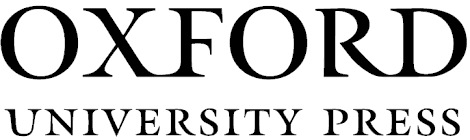 AUTUMN INTREETOPS TOWNAUTUMN INTREETOPS TOWNAUTUMN INTREETOPS TOWNAUTUMN INTREETOPS TOWNWYMAGANIA PODSTAWOWEWYMAGANIA PONADPODSTAWOWEZADANIA SPRAWDZAJĄCELekcja 1Środki językowe Słownictwo i struktury czynne: a traffic light, a lollipop lady, a zebra crossing, a road, a bike, a helmet; It’s autumn, It’s windy; Off to school.Słownictwo i struktury bierne: Tekst piosenki  Autumn;  Listen and point to…, Listen and reapeat…; Write...; Draw..Umiejętności i wiadomości wg nowej podstawy programowejEdukacja językowa: posługiwanie się bardzo podstawowym zasobem środków językowych (przyroda wokół mnie), reagowanie werbalne i niewerbalne na proste polecenia, rozumienie sensu krótkich wypowiedzi ustnych, piosenek, powtarzanie wyrazów, nazywanie obiektów z otoczenia, śpiewanie piosenek, przepisywanie wyrazów, nazywanie w języku angielskim obiektów przedstawionych w materiałach wizualnych, współpraca z rówieśnikami w trakcie nauki1.12, 2.1, 2.2, 4.1, 4.2, 4.3, 5.1,  6.1, 7, 10Edukacja społeczna: wykorzystywanie pracy zespołowej w procesie uczenia się Edukacja przyrodnicza: rozpoznawanie popularnych roślin i zwierząt, rozpoznawanie cech ekosystemów (las), obserwowanie zjawisk przyrodniczych, stosowanie przepisów bezpieczeństwa w ruchu drogowymEdukacja plastyczna: rysowanie kredką, wycinanie, przyklejanieEdukacja muzyczna: śpiewanie piosenek w języku obcym, przedstawianie ruchem treści muzycznych i pozamuzycznychUczeń:wskazuje właściwe postaci na ilustracjiwybiera odpowiedni opis pogodywskazuje obiekty z małych obrazków na ilustracji, mówi ich nazwyrozmawia po polsku na temat zasad bezpieczeństwa na drodzewskazuje na ilustracji i mówi nazwy obiektów związanych z bezpieczeństwem na drodzepowtarza wyrażenia za nagraniempowtarza słowa piosenki za nagraniemsłucha piosenki i wykonuje towarzyszące gestyśpiewa piosenkę z nagraniempodpisuje elementy ilustracji wyrazami z ramki (WB)Uczeń:rysuje obiekty w zeszycie i podpisuje jeśpiewa piosenkę z nagraniem w wersji karaokerysuje obrazki i nakleja je na duży plakatomawia zawartość plakatukoloruje wybrane elementy ilustracji (WB)Unit 1 TestUnit 1-2 Speaking testUNIT 1 In the townUNIT 1 In the townUNIT 1 In the townUNIT 1 In the townLekcja 2Środki językoweSłownictwo i struktury czynne:A café, a school, a post office, a toy shop, a playground, a police station, a market, a librarySłownictwo i struktury bierne: Point to…; Circle…Umiejętności językowe wg nowej podstawy programowejEdukacja językowa: posługiwanie się bardzo podstawowym zasobem środków językowych (moje miejsce zamieszkania), reagowanie werbalne i niewerbalne na proste polecenia, rozumienie sensu krótkich wypowiedzi ustnych, rymowanek, rozumienie wyrazów, powtarzanie wyrazów, nazywanie obiektów z otoczenia, śpiewanie piosenek, współpraca z rówieśnikami w trakcie nauki1.2, 2.1, 2.2, 3.2, 4.1, 4.2, 4.3, 6.1, 10Edukacja muzyczna: przedstawianie ruchem treści muzycznych i pozamuzycznychUczeń:rozmawia po polsku na temat budynków i innych obiektów widocznych na ilustracjipowtarza za nauczycielem nazwy obiektów na kartach obrazkowychwskazuje właściwe karty obrazkowe zgodnie ze słyszanymi wyrazamiwskazuje obiekty na ilustracji zgodnie z nagraniempowtarza wyrazy za nagraniempowtarza wersy rymowanki za nauczycielemnumeruje nazwy obiektów w mieście zgodnie z ilustracją (WB)mówi w kolejności numery i nazwy obiektów (WB)Uczeń:recytuje rymowankę z nagraniemgra w grę (pantomima) wykonując gesty i odgadując prezentowane miejscazakreśla wyraz niepasujący do pozostałych (WB)Unit 1 TestUnit 1-2 Speaking testLekcja 3Środki językoweSłownictwo i struktury czynne: A café, a school, a post office, a toy shop, a playground, a police station, a market, a librarySłownictwo i struktury bierne:Tekst piosenki On my bike Umiejętności językowe wg nowej podstawy programowejEdukacja językowa: posługiwanie się bardzo podstawowym zasobem środków językowych (moje miejsce zamieszkania), reagowanie werbalne i niewerbalne na proste polecenia, rozumienie sensu prostych piosenek, nazywanie obiektów z otoczenia, śpiewanie piosenek, przepisywanie wyrazów, nazywanie w języku angielskim obiektów przedstawionych w materiałach wizualnych, współpraca z rówieśnikami w trakcie nauki1.2, 2.1, 2.2, 4.1, 4.2, 4.3, 5.1,  6.1, 7, 10Edukacja plastyczna: rysowanie kredkąEdukacja muzyczna: śpiewanie piosenek w języku obcym, przedstawianie ruchem treści muzycznych i pozamuzycznychUczeń:nazywa obiekty widoczne na zdjęciachznajduje tabliczki i znaki na ilustracji (WB)pisze po śladzie nazwy miejsc (WB)nazywa miejsca i obiekty na ilustracjisłucha piosenki i wykonuje towarzyszące gestyśpiewa piosenkę wraz z nagraniemUczeń:rysuje i podpisuje znaki (WB)śpiewa piosenkę z nagraniem w wersji karaoke, odgrywając czynnościuzupełnia tekst piosenki właściwymi wyrazami (WB Song Activity)Unit 1 TestUnit 1-2 Speaking testLekcja 4Środki językoweSłownictwo czynne:Petal, toy shop, market, playground Słownictwo i struktury bierne:Cousin, visit; lots of, there’s, there’re, there he isUmiejętności językowe wg nowej podstawy programowejEdukacja językowa: posługiwanie się bardzo podstawowym zasobem środków językowych (ja i moi bliscy, moje miejsce zamieszkania), reagowanie werbalne i niewerbalne na proste polecenia, rozumienie sensu krótkich opowiadań i historyjek, powtarzanie wyrazów i prostych zdań, odgrywanie dialogów i historyjek, przepisywanie wyrazów, współpraca z rówieśnikami w trakcie nauki1.1, 1.2, 2.1, 2.2, 4.1, 4.3, 5.1, 6.1, 10Edukacja społeczna: wykorzystywanie pracy zespołowej w procesie uczenia się Uczeń:słucha nagrania i mówi, gdzie rozgrywa się opowieśćrozmawia po polsku, podając niektóre wyrażenia po angielsku, na temat sytuacji na ilustracjisłucha opowiadania i wskazuje odpowiednie wypowiedzi w tekściepowtarza za nagraniem wypowiedzi bohaterówuzupełnia dymki odpowiednimi wyrazami z ramki (WB)pracując w grupie, powtarza za nagraniem swoją rolęUczeń:bierze udział w mini przedstawieniu teatralnym – odgrywa swoją rolęUnit 1 TestUnit 1-2 Speaking testLekcja 5Środki językoweSłownictwo i struktury czynne:Liczby 1-10; Lots of…; there’s…, there’re…Słownictwo i struktury bierne:Count…; How many…?Umiejętności językowe wg nowej podstawy programowejEdukacja językowa: posługiwanie się bardzo podstawowym zasobem środków językowych (moje miejsce zamieszkania), reagowanie werbalne i niewerbalne na proste polecenia, rozumienie sensu krótkich wypowiedzi, rozumienie sensu tekstu wspieranego obrazem i dźwiękiem, tworzenie krótkich wypowiedzi według wzoru, odgrywanie dialogów, przepisywanie wyrazów, pisanie wyrazów i zdań, współpraca z rówieśnikami w trakcie nauki1.2, 2.1, 2.2, 3.1, 4.2, 4.3, 5.1, 5.2, 5.3, 6.1, 10Edukacja matematyczna: liczenie; zapisywanie cyframi i odczytywanie liczb Edukacja społeczna: wykorzystywanie pracy zespołowej w procesie uczenia sięUczeń:powtarza za nagraniem wypowiedzi dotyczące ilustracjiodgrywa dialog z podziałem na rolepisze zdania dotyczące obiektów na obrazkach, stosując There’s/there’re…liczy odpowiednie obiekty na obrazku i zapisuje cyfrą ich liczbę (WB)uzupełnia zdania opisujące obrazek (WB)uzupełnia wybranymi wyrazami zdania dotyczące ilustracji (WB Extra Practice)Uczeń:mówi zdania dotyczące ilustracji, stosując There’s/there’re…liczy obiekty i pisze zdania dotyczące ilustracji (WB Extra Practice)Unit 1 TestUnit 1-2 Speaking testLekcja 6Środki językoweSłownictwo i struktury czynne:Obiekty w mieście; In my town there’s…/there’re… Słownictwo i struktury bierne:Dear…; What’s in your town?Umiejętności językowe wg nowej podstawy programowejEdukacja językowa: posługiwanie się bardzo podstawowym zasobem środków językowych (moje miejsce zamieszkania), reagowanie werbalne i niewerbalne na proste polecenia, rozumienie sensu prostych wypowiedzi, znajdowanie w wypowiedzi określonych informacji, rozumienie sensu tekstu wspieranego obrazem i dźwiękiem, tworzenie krótkich wypowiedzi według wzoru, przepisywanie wyrazów, pisanie wyrazów i zdań, współpraca z rówieśnikami w trakcie nauki1.2, 2.1, 2.2, 2.3, 3.1, 4.2, 5.1, 5.2, 5.3, 6.1, 10Edukacja społeczna: wykorzystywanie pracy zespołowej w procesie uczenia sięEdukacja plastyczna: rysowanie kredką, ilustrowanie scenUczeń:podaje nazwy obiektów znajdujących się na kartach obrazkowychumieszcza odpowiednio żetony w tabeli zgodnie z informacją z nagraniaumieszcza żetony na odpowiednich polach tabeli, wskazując, jakie obiekty znajdują się w jego miejscowościmówi, co znajduje się w jego mieściewpisuje litery, którymi oznaczone są obiekty na obrazku (WB)uzupełnia tekst pocztówki wyrazami z ramki (WB)Uczeń:rozmawia z kolegą, pytając, jakie obiekty znajdują się w jego miejscowości i odpowiada na pytania kolegipisze pocztówkę z opisem swojej miejscowościilustruje pocztówkę, rysując wybrany obiektUnit 1 TestUnit 1-2 Speaking testLekcja 7Środki językoweSłownictwo i struktury czynne:Utrwalenie słownictwa i struktur z rozdziału 1Umiejętności językowe wg nowej podstawy programowejEdukacja językowa: posługiwanie się bardzo podstawowym zasobem środków językowych (moje miejsce zamieszkania), reagowanie werbalne i niewerbalne na proste polecenia, znajdowanie w wypowiedzi określonych informacji, znajdowanie w tekście określonych informacji, przepisywanie wyrazów, pisanie wyrazów i zdań, nazywanie przedmiotów przedstawionych w materiałach wizualnych, ocenianie własnych postępów w nauce, współpraca z rówieśnikami w trakcie nauki1.2, 2.1, 2.3, 3.2, 5.1, 5.2, 5.3, 6.1, 7, 9, 10Edukacja społeczna: wykorzystywanie pracy zespołowej w procesie uczenia sięEdukacja plastyczna: rysowanie kredką, wycinanie, przyklejanieUczeń:wskazuje na ilustracji przedstawiającej Treetops Town różne obiekty w mieście i nazywa jeumieszcza żetony na właściwych wyrażeniach zgodnie z nagraniemwskazuje odpowiednie obrazki zgodnie z nagraniempodpisuje elementy obrazka wyrazami z ramki (WB)rozmawia po polsku o wpływie jesieni na zjawiska przyrodniczeocenia i zaznacza swoje postępy w nauce, odpowiednio kolorując obrazek (WB)Uczeń:pracując w grupie wykonuje plakat o mieściena podstawie informacji z tabeli wpisuje imiona osób opisujących swoje miejscowości (WB Plus page)opisuje swoją miejscowość (WB Plus page)Unit 1 TestUnit 1-2 Speaking testLekcja dodatkowa Explore! 1Środki językoweSłownictwo i struktury czynne: It’s a train, plane, car, boat, fast, small, long, old, river ,I’m sorry I’m late, That’s OK. Don’t worrySłownictwo i struktury bierne: Look at the train. It’s really fast, Look at the car. It’s small, I can see a long boat, We’re looking for a red and white plane.. Umiejętności językowe wg nowej podstawy programowejEdukacja językowa: posługiwanie się bardzo podstawowym zasobem środków językowych (moje miejsce zamieszkania, mój czas wolny i wakacje), reagowanie werbalne i niewerbalne na proste polecenia, rozumienie sensu krótkich wypowiedzi ustnych, piosenek, rozumienie bardzo prostych wypowiedzi pisemnych, powtarzanie wyrazów, nazywanie obiektów z otoczenia, śpiewanie piosenek, stosowanie podstawowych zwrotów grzecznościowych, wiedza o krajach anglojęzycznych, współpraca z rówieśnikami w trakcie nauki1.2, 1.8, 2.1, 2.2, 3.1, 4.1, 4.2, 4.3, 6.1, 6.4, 8.2, 10Edukacja społeczna: wykorzystywanie pracy zespołowej w procesie uczenia się Edukacja muzyczna: śpiewanie piosenek w języku obcym, przedstawianie ruchem treści muzycznych i pozamuzycznychUczeń:rozmawia w języku polskim na temat ilustracji oraz parków miniatur w Polsce i Wielkiej Brytaniipodaje nazwy pojazdów i kolorów na fotografiachsłucha nagrania i wskazuje kolejno odpowiednie fotografie oraz podaje litery, którymi są oznaczonepowtarza wyrażenia za nagraniemsłucha nagrania piosenki, wykonując towarzyszące gestynazywa obiekty na ilustracjipowtarza zdania za nagraniemUczeń:śpiewa piosenkę, wykonując towarzyszące gestypracując w parze, wskazuje pojazdy i podaje nazwy pojazdów wskazanych przez kolegęUNIT 2 NumbersUNIT 2 NumbersUNIT 2 NumbersUNIT 2 NumbersWYMAGANIA PODSTAWOWEWYMAGANIA PONADPODSTAWOWEZADANIA SPRAWDZAJĄCELekcja 8Środki językoweSłownictwo i struktury czynne:Kolory: red, blue, green, purple, yellow, orange, brown;Liczby: eleven, twelve, thirteen, fourteen, fifteen, sixteen, seventeen, eighteen, nineteen, twentySłownictwo i struktury bierne:knock, doorWhat colour is it? What number is it?Umiejętności językowe wg nowej podstawy programowejEdukacja językowa: posługiwanie się bardzo podstawowym zasobem środków językowych (moje miejsce zamieszkania), reagowanie werbalne i niewerbalne na proste polecenia, rozumienie sensu krótkich wypowiedzi ustnych, rymowanek, rozumienie wyrazów, powtarzanie wyrazów, nazywanie obiektów z otoczenia, przepisywanie wyrazów, współpraca z rówieśnikami w trakcie nauki1.2, 2.1, 2.2, 3.2, 4.1, 4.2, 4.3, 5.1, 6.1, 10Edukacja matematyczna: liczenie; zapisywanie cyframi i odczytywanie liczbEdukacja społeczna: wykorzystywanie pracy zespołowej w procesie uczenia sięUczeń:podaje nazwy kolorówwskazuje właściwe karty obrazkowe z liczbamipowtarza liczebniki za nauczycielemmówi po polsku, co widzi na obrazkusłucha nagrania i wskazuje na obrazku odpowiednie drzwipowtarza liczby za nagraniemmówi, jakie kolory mają drzwi o podawanych przez nauczyciela numerachmówi, jaki jest numer drzwi w kolorze podawanym przez nauczyciela przepisuje liczebniki z ramki pod odpowiednimi liczbami (WB) Uczeń:recytuje rymowankę z nagraniemgra w bingo: skreśla na planszy usłyszane liczbykoloruje liczby wg klucza (WB)Unit 2 TestUnit 1-2 Speaking testLekcja 9Środki językoweSłownictwo i struktury czynne: Liczby: eleven, twelve, thirteen, fourteen, fifteen, sixteen, seventeen, eighteen, nineteen, twentyThere are…Słownictwo i struktury bierne:Tekst piosenki Cool kids; Write the numbers!Umiejętności językowe wg nowej podstawy programowejEdukacja językowa: posługiwanie się bardzo podstawowym zasobem środków językowych (moje miejsce zamieszkania), reagowanie werbalne i niewerbalne na proste polecenia, rozumienie sensu prostych piosenek, nazywanie obiektów z otoczenia, śpiewanie piosenek, przepisywanie wyrazów, nazywanie w języku angielskim obiektów przedstawionych w materiałach wizualnych, współpraca z rówieśnikami w trakcie nauki1.2, 2.1, 2.2, 4.1, 4.2, 4.3, 5.1, 6.1, 7, 10Edukacja matematyczna: liczenie; zapisywanie cyframi i odczytywanie liczbEdukacja plastyczna: rysowanie kredkąEdukacja muzyczna: śpiewanie piosenek w języku obcym, przedstawianie ruchem treści muzycznych i pozamuzycznychUczeń:zakreśla liczby wymieniane przez nauczyciel i łączy je z liczbami zapisanymi słowniepodaje liczbę i wskazuje odpowiednią fotografiępisze słownie liczby widoczne na fotografiachukłada zdania z podanych wyrazów (WB)słucha piosenki i wykonuje towarzyszące gestyśpiewa piosenkę wraz z nagraniemUczeń:uzupełnia ciągi liczb, wpisując liczebniki słowami (WB)śpiewa piosenkę z nagraniem w wersji karaokeuzupełnia tekst piosenki wpisując odpowiednie liczby (WB Song Activity)Unit 2 TestUnit 1-2 Speaking testLekcja 10Środki językoweSłownictwo i struktury czynne: Bye, London, cat, Archie, 20Słownictwo i struktury bierne:new, a great idea I’m tired, I’m a baker, You’re not a baker, You’re a cat.Umiejętności językowe wg nowej podstawy programowejEdukacja językowa: posługiwanie się bardzo podstawowym zasobem środków językowych (ja i moi bliscy, moje miejsce zamieszkania), reagowanie werbalne i niewerbalne na proste polecenia, rozumienie sensu krótkich opowiadań i historyjek, powtarzanie wyrazów i prostych zdań, odgrywanie dialogów i historyjek, przepisywanie wyrazów, współpraca z rówieśnikami w trakcie nauki1.1, 1.2, 2.1, 2.2, 4.1, 4.3, 5.1, 6.1, 10Edukacja społeczna: wykorzystywanie pracy zespołowej w procesie uczenia się Uczeń:rozmawia po polsku na temat postaci i sytuacji widocznych na ilustracjachsłucha opowiadania i wskazuje odpowiednie wyrazy i zdania w tekściepowtarza za nagraniem wypowiedzi bohaterówłączy obrazki tworzące scenki (WB)uzupełnia zdania w dymkach odpowiednimi wyrazami z ramki (WB)pracując w parze, powtarza swoją rolę za nagraniem Uczeń:bierze udział w mini przedstawieniu teatralnym – odgrywa swoją rolęUnit 2 TestUnit 1-2 Speaking testLekcja 11Środki językoweSłownictwo i struktury czynne: Liczby 1-20What’s your name? My name is…
How old are you? I’m…
Where are you from? I’m from…Umiejętności językowe wg nowej podstawy programowejEdukacja językowa: posługiwanie się bardzo podstawowym zasobem środków językowych (ja i moi bliscy), reagowanie werbalne i niewerbalne na proste polecenia, rozumienie sensu krótkich wypowiedzi, rozumienie sensu tekstu wspieranego obrazem i dźwiękiem, tworzenie krótkich wypowiedzi według wzoru, odgrywanie dialogów, przepisywanie wyrazów, pisanie wyrazów i zdań, przedstawianie siebie i innych osób, zadawanie pytań i udzielanie odpowiedzi w ramach wyuczonych zwrotów, współpraca z rówieśnikami w trakcie nauki1.1, 2.1, 2.2, 3.1, 4.2, 4.3, 5.1, 5.2, 5.3, 6.1, 6.2, 6.3, 10Edukacja społeczna: przedstawianie się, posługiwanie się danymi osobowymi, wykorzystywanie pracy zespołowej w procesie uczenia sięUczeń:powtarza za nagraniem wypowiedzi Gusa i Archiegopracując w parze, czyta dialog z podziałem na rolepracując w parze, zadaje pytania i udziela odpowiedzizapisuje pytania i odpowiedzi w zeszyciezaznacza informacje pod obrazkiem zgodnie z treścią dialogu (WB)zakreśla pytania w wężu wyrazowym (WB)układa wyrazy w kolejności (WB Extra practice)dopasowuje pytania do odpowiedzi (WB Extra practice)Uczeń:odgrywa dialog z podziałem na roleprzepisuje pytania i uzupełnia odpowiedzi Archiego (WB)uzupełnia pytania i odpowiedzi (WB Extra practice)Unit 2 TestUnit 1-2 Speaking testLekcja 12Środki językoweSłownictwo i struktury czynne:What’s your name? My name is…
How old are you? I’m…
Where are you from? I’m from…Słownictwo i struktury bierne:age, signature. What’s in your town? Write soonUmiejętności językowe wg nowej podstawy programowejEdukacja językowa: posługiwanie się bardzo podstawowym zasobem środków językowych (ja i moi bliscy), reagowanie werbalne i niewerbalne na proste polecenia, rozumienie sensu prostych wypowiedzi, znajdowanie w wypowiedzi określonych informacji, rozumienie sensu tekstu wspieranego obrazem i dźwiękiem, tworzenie krótkich wypowiedzi według wzoru, zadawanie pytań i udzielanie odpowiedzi w ramach wyuczonych zwrotów, pisanie wyrazów i zdań, współpraca z rówieśnikami w trakcie nauki1.1, 2.1, 2.2, 3.1, 4.2, 5.2, 5.3, 6.1, 6.3, 10Edukacja społeczna: przedstawianie się, posługiwanie się danymi osobowymi, wykorzystywanie pracy zespołowej w procesie uczenia sięEdukacja plastyczna: rysowanie kredką, ołówkiemUczeń:rozmawia po polsku o mieszkających w Polsce obcokrajowcachumieszcza żetony na właściwych wyrazach zgodnie z nagraniemprzerysowuje identyfikatory do zeszytuuzupełnia identyfikator swoimi danymi osobowymiczyta list Petal i umieszcza żetony na odpowiednich wyrazachrysuje swój portret (WB)pisze odpowiedzi na pytania (WB)Uczeń:zadaje pytania i udziela odpowiedzi dotyczących danych osobowychuzupełnia identyfikator danymi osobowymi kolegirysuje swój portret i portret kolegi w miejscu przeznaczonym na zdjęciepisze odpowiedź na list Petalpodaje nazwy swoich ulubionych potraw (WB)Unit 2 TestUnit 1-2 Speaking testLekcja 13Środki językoweSłownictwo i struktury czynne:Słownictwo i struktury z rozdziału 2Słownictwo i struktury bierne: Shake again!Umiejętności językowe wg nowej podstawy programowejEdukacja językowa: posługiwanie się bardzo podstawowym zasobem środków językowych (ja i moi bliscy, moje miejsce zamieszkania), reagowanie werbalne i niewerbalne na proste polecenia, znajdowanie w wypowiedzi określonych informacji, znajdowanie w tekście określonych informacji, śpiewanie piosenek, przepisywanie wyrazów, pisanie wyrazów i zdań, zadawanie pytań i udzielanie odpowiedzi w ramach wyuczonych zwrotów, ocenianie własnych postępów w nauce, współpraca z rówieśnikami w trakcie nauki1.1, 1.2, 2.1, 2.3, 3.2, 4.3, 5.1, 5.2, 5.3, 6.1, 6.3, 9, 10Edukacja matematyczna: liczenie; zapisywanie cyframi i odczytywanie liczb Edukacja społeczna: wykorzystywanie pracy zespołowej w procesie uczenia sięEdukacja plastyczna: rysowanie kredką, wycinanie, wykonywanie modeliEdukacja muzyczna: śpiewanie piosenek w języku obcymUczeń:na ilustracji Treetops Town wskazuje i odczytuje na głos liczbyumieszcza żetony na odpowiednich obrazkach zgodnie z nagraniempisze numery domów, zgodnie z nagraniemczyta pytania i odpowiada na nie ustnie i pisemniesłucha nagrania piosenki, śledząc tekstpodaje imiona postaci występujących w piosencezapisuje słowami numery autobusów, wybierając wyrazy z ramki (WB)ocenia i zaznacza swoje postępy w nauce, odpowiednio kolorując obrazek (WB)Uczeń:wykonuje kostkę z pytaniamigra w grę, rzucając kostką: zadaje pytania i udziela odpowiedziśpiewa piosenkę wraz z nagraniemzapisuje słowami wyniki działań, przepisując odpowiednie liczebniki z ramki (WB Plus page)Unit 2 TestUnit 1-2 Speaking testLekcja 14Środki językoweSłownictwo i struktury czynne:a supermarket, a church, a museum, a picnic site, a bus station;
There’s…; Where’s…?Słownictwo i struktury bierne:map, symbol, key, car park, bridge, hospital;
tekst piosenki Lost in townUmiejętności językowe wg nowej podstawy programowejEdukacja językowa: posługiwanie się bardzo podstawowym zasobem środków językowych (moje miejsce zamieszkania), reagowanie werbalne i niewerbalne na proste polecenia, rozumienie sensu prostych piosenek, znajdowanie w wypowiedzi określonych informacji, znajdowanie w tekście określonych informacji, tworzenie krótkich wypowiedzi, śpiewanie piosenek, przepisywanie wyrazów, pisanie wyrazów i zwrotów, nazywanie w języku angielskim obiektów przedstawianych w materiałach wizualnych, współpraca z rówieśnikami w trakcie nauki1.2, 2.1, 2.2, 2.3, 3.2, 4.2, 4.3, 5.1, 5.2, 6.1, 7, 10Edukacja matematyczna: określanie położenia przedmiotów na płaszczyźnieEdukacja społeczna: wykorzystywanie pracy zespołowej w procesie uczenia sięEdukacja przyrodnicza: czytanie prostych planówEdukacja plastyczna: rysowanie kredką, wykonywanie prac plastycznych potrzebnych do działalności naukowejEdukacja muzyczna: śpiewanie piosenek w języku obcymUczeń:rozmawia po polsku na temat roli mapy i sposobów przedstawiania rzeczywistości na mapiepodaje nazwy obiektów oznaczonych na mapie symbolamiwskazuje na obrazkach odpowiednie symbole i powtarza nazwy obiektów za nagraniemwskazuje obiekty widoczne na zdjęciach i podaje ich nazwy przepisuje z ramki nazwy miejsc obok właściwych symboli (WB)rysuje we wskazanych miejscach na mapie odpowiednie symbole zgodnie z podanymi współrzędnymi (WB)słucha nagrania i mówi, jakie miejsca i jakie współrzędne zostały wymienione w piosenceśpiewa piosenkę wraz z nagraniem Uczeń:przerysowuje symbole do zeszytu i podpisuje jedorysowuje na mapie wymyślone symbole określonych miejsc (WB)pracując w parze, na przemian podaje współrzędne oraz nazwy obiektów na mapie (WB)śpiewa piosenkę w wersji karaokewykonuje mapę okolic szkoły lub domuprezentuje swoją mapę, podając nazwy obiektów i ich współrzędneUnit 2 TestUnit 1-2 Speaking testLekcja 15Środki językoweSłownictwo i struktury czynne: reflective clothes, stop sign, cycle path, rideSłownictwo i struktury bierne:Bike safety, road sign, 
tekst łamańca językowego
Put on…; look at…; I’m learning about…Umiejętności językowe wg nowej podstawy programowejEdukacja językowa: posługiwanie się bardzo podstawowym zasobem środków językowych (moje miejsce zamieszkania, mój czas wolny), reagowanie werbalne i niewerbalne na proste polecenia, rozumienie sensu prostych wierszyków, znajdowanie w tekście określonych informacji, nazywanie obiektów z otoczenia, recytowanie rymowanek, współpraca z rówieśnikami w trakcie nauki1.2, 1.8, 2.1, 2.2, 3.2, 4.2, 4.3, 6.1, 10Edukacja społeczna: wykorzystywanie pracy zespołowej w procesie uczenia sięEdukacja przyrodnicza: stosowanie zasad bezpieczeństwa w ruchu drogowymEdukacja plastyczna: rysowanie kredką, wykonywanie prac plastycznych potrzebnych do działalności naukowejUczeń:rozmawia po polsku na temat swojego roweru i bezpiecznej jazdy roweremwskazuje odpowiednie obrazki zgodnie z nagraniempowtarza za nauczycielem wyrażenia z nagraniamówi łamaniec językowy wraz z nagraniemUczeń:wypowiada łamaniec językowy z pamięciwykonuje plakat prezentujący drogę do szkoły z zachowaniem zasad bezpieczeństwaUnit 2 testUnits 1-2 Speaking TestWINTER IN TREETOPS TOWNWINTER IN TREETOPS TOWNWINTER IN TREETOPS TOWNWINTER IN TREETOPS TOWNWYMAGANIA PODSTAWOWEWYMAGANIA PONADPODSTAWOWEZADANIA SPRAWDZAJĄCELekcja 16Środki językoweSłownictwo i struktury czynne: Winter, snowflakes, snowman, hot chocolate, flowers, police officer, stall, postman, lantern, sledge, icicle
 It’s winter, It’s snowy.Słownictwo i struktury bierne:Tekst piosenki  It’s winterUmiejętności językowe wg nowej podstawy programowejEdukacja językowa: posługiwanie się bardzo podstawowym zasobem środków językowych (przyroda wokół mnie), reagowanie werbalne i niewerbalne na proste polecenia, rozumienie sensu krótkich wypowiedzi ustnych, piosenek, znajdowanie w tekście określonych informacji, powtarzanie wyrazów, nazywanie obiektów z otoczenia, śpiewanie piosenek, przepisywanie wyrazów, nazywanie w języku angielskim obiektów przedstawionych w materiałach wizualnych, współpraca z rówieśnikami w trakcie nauki1.12, 2.1, 2.2, 3.2, 4.1, 4.2, 4.3, 5.1,  6.1, 7, 10Edukacja społeczna: wykorzystywanie pracy zespołowej w procesie uczenia się Edukacja przyrodnicza: obserwowanie zjawisk przyrodniczych, stosowanie przepisów bezpieczeństwa w ruchu drogowym i miejscach publicznychEdukacja plastyczna: rysowanie kredką, wycinanie, przyklejanie, wykonywanie prac plastycznych potrzebnych do aktywności naukowejEdukacja muzyczna: śpiewanie piosenek w języku obcym, przedstawianie ruchem treści muzycznych i pozamuzycznychUczeń:rozmawia po polsku o oznakach zimy widocznych na ilustracjiwybiera odpowiedni opis pogodywskazuje obiekty z małych obrazków na ilustracji, mówi ich nazwyrozmawia po polsku o zasadach bezpieczeństwa zimą i w mieściewskazuje odpowiednie obiekty zgodnie z nagraniempowtarza słowa za nagraniemsłucha piosenki i wykonuje towarzyszące gestyśpiewa piosenkę z nagraniem i wykonuje towarzyszące gestypodpisuje elementy obrazka wyrazami z ramki (WB)Uczeń:rysuje obrazki w zeszycie i podpisuje jeśpiewa piosenkę z nagraniem w wersji karaokepisze, co znajduje się na obrazku (WB)wykonuje plakat dotyczący zasad bezpieczeństwaUnit 3 testUnits 3-4 Speaking TestUNIT 3 Food and drinkUNIT 3 Food and drinkUNIT 3 Food and drinkUNIT 3 Food and drinkLekcja 17Środki językoweSłownictwo i struktury czynne: spaghetti, salad, soup, fish, milk, bread, rice, chickenSłownictwo i struktury bierne:nice, listen and pointUmiejętności językowe wg nowej podstawy programowejEdukacja językowa: posługiwanie się bardzo podstawowym zasobem środków językowych (jedzenie), reagowanie werbalne i niewerbalne na proste polecenia, rozumienie sensu krótkich wypowiedzi ustnych, rymowanek, rozumienie wyrazów, powtarzanie wyrazów, nazywanie obiektów z otoczenia, recytowanie rymowanek, używanie poznanych wyrazów podczas zabawy, przepisywanie wyrazów, współpraca z rówieśnikami w trakcie nauki1.6, 2.1, 2.2, 3.2, 4.1, 4.2, 4.3, 4.4, 5.1, 6.1, 10Edukacja przyrodnicza: świadomość znaczenia odpowiedniej diety dla utrzymania zdrowiaEdukacja plastyczna: rysowanie kredkąEdukacja społeczna: wykorzystywanie pracy zespołowej w procesie uczenia sięUczeń:wskazuje odpowiednie karty obrazkowe zgodnie z poleceniami nauczycielawskazuje właściwe elementy na obrazku zgodnie z nagraniem powtarza nazwy produktów spożywczych za nagraniemczyta na głos wyrazy i wskazuje odpowiednie elementy ilustracjirecytuje wyliczankę wraz z nagraniemdopasowuje nazwy produktów spożywczych do obrazków (WB)odczytuje na głos nazwy produktów spożywczych (WB)Uczeń:zakreśla nazwy produktów spożywczych ukryte w wężu wyrazowym (WB)rysuje w ramce brakujący produkt i pisze jego nazwę (WB)gra w grę Memory: podaje nazwy produktów odpowiadające określonym numeromUnit 3 testUnits 3-4 Speaking TestLekcja 18Środki językoweSłownictwo i struktury czynne:spaghetti, salad, soup, fish, milk, bread, rice, chicken Słownictwo i struktury bierne:Tekst piosenki The popcorn song	Umiejętności językowe wg nowej podstawy programowejEdukacja językowa: posługiwanie się bardzo podstawowym zasobem środków językowych (jedzenie), reagowanie werbalne i niewerbalne na proste polecenia, rozumienie sensu prostych piosenek, tworzenie krótkich wypowiedzi według wzoru, śpiewanie piosenek, przepisywanie wyrazów, nazywanie w języku angielskim obiektów przedstawionych w materiałach wizualnych, współpraca z rówieśnikami w trakcie nauki1.6, 2.1, 2.2, 4.1, 4.2, 4.3, 5.1, 6.1, 7, 10Edukacja przyrodnicza: świadomość znaczenia odpowiedniej diety dla utrzymania zdrowiaEdukacja plastyczna: rysowanie kredkąEdukacja muzyczna: śpiewanie piosenek w języku obcym, przedstawianie ruchem treści muzycznych i pozamuzycznychUczeń:podaje nazwy produktów spożywczych widocznych na zdjęciachpisze w zeszycie nazwy produktów spożywczych widocznych na zdjęciachuzupełnia krzyżówkę, wpisując wyrazy z ramki zgodnie z obrazkami (WB)słucha nagrania i ilustruje mimiką treść piosenkiśpiewa piosenkę wraz z nagraniem Uczeń:rozmawia po polsku o sytuacji widocznej na obrazkuśpiewa piosenkę w wersji karaokekoloruje swoje ulubione produkty spożywczeUnit 3 testUnits 3-4 Speaking TestLekcja 19Środki językoweSłownictwo i struktury czynne: hungry, like, don’t like, salad, spaghetti, Aargh!Słownictwo i struktury bierne:Come with me. Do you like spaghetti? What’s spaghetti? I’m home! Use the spaghetti!Umiejętności językowe wg nowej podstawy programowejEdukacja językowa: posługiwanie się bardzo podstawowym zasobem środków językowych (ja i moi bliscy, jedzenie), reagowanie werbalne i niewerbalne na proste polecenia, rozumienie sensu krótkich opowiadań i historyjek, rozumienie ogólnego sensu tekstu wspieranego obrazem i dźwiękiem, powtarzanie wyrazów i prostych zdań, odgrywanie dialogów i historyjek, przepisywanie wyrazów, współpraca z rówieśnikami w trakcie nauki1.1, 1.6, 2.1, 2.2, 3.1, 4.1, 4.3, 5.1, 6.1, 10Edukacja społeczna: wykorzystywanie pracy zespołowej w procesie uczenia się, respektowanie norm i wartości, takich jak przyjaźń i życzliwośćUczeń:na podstawie usłyszanych dźwięków odgaduje miejsce rozgrywania się historyjki rozmawia w języku polskim na temat sytuacji na kolejnych obrazkach historyjkisłucha opowiadania i wskazuje kolejno odczytywane wyrazy w tekścieodpowiada na pytania nauczyciela dotyczące treści historyjkipowtarza za nagraniem wypowiedzi bohaterówuzupełnia dymki odpowiednimi wyrażeniami z ramki (WB)pracując w grupie, powtarza za nagraniem swoją rolę Uczeń:rozmawia w języku polskim o tym, jak ważne jest pomaganie przyjaciołombierze udział w mini przedstawieniu teatralnymUnit 3 testUnits 3-4 Speaking TestLekcja 20Środki językoweSłownictwo i struktury czynne: fish, milk, salad, spaghetti, bread, chicken, soup
Do you like (fish)? Yes, I like (fish). No, I don’t like (fish).Słownictwo i struktury bierne:Yum! Yuck!Umiejętności językowe wg nowej podstawy programowejEdukacja językowa: posługiwanie się bardzo podstawowym zasobem środków językowych (jedzenie), reagowanie werbalne i niewerbalne na proste polecenia, rozumienie sensu krótkich wypowiedzi, rozumienie sensu tekstu wspieranego obrazem i dźwiękiem, tworzenie krótkich wypowiedzi według wzoru, odgrywanie dialogów, pisanie wyrazów i zdań, zadawanie pytań i udzielanie odpowiedzi w ramach wyuczonych zwrotów, wyrażanie swoich upodobań, współpraca z rówieśnikami w trakcie nauki1.6, 2.1, 2.2, 3.1, 4.2, 4.3, 5.2, 5.3, 6.1, 6.3, 6.5, 10Edukacja społeczna: wykorzystywanie pracy zespołowej w procesie uczenia sięUczeń:powtarza za nagraniem wypowiedzi Buda i Hollypracując w parze, czyta na głos swoją rolę pracując w parze, zadaje pytania i udziela odpowiedziuzupełnia zdania w dymkach zgodnie z obrazkami (WB)układa pytania z podanych wyrazów (WB Extra practice)Uczeń:zapisuje w zeszycie odpowiedzi Buda i Holly na pytania Pipa i Petalrysuje buźki i pisze odpowiedzi na pytania zgodnie z własnymi upodobaniami (WB)czyta pytania i pisze swoje odpowiedzi (WB Extra practice)Unit 3 testUnits 3-4 Speaking TestLekcja 21Środki językoweSłownictwo i struktury czynne:Sandwiches, milk, rice, soup, orange juice, bread, chicken, salad, spaghetti
Do you like (sandwiches) and (milk)? Yes, I do. No, I don’t. I (don’t) like….Słownictwo i struktury bierne:What’s this? Put counters on the chart!Umiejętności językowe wg nowej podstawy programowejEdukacja językowa: posługiwanie się bardzo podstawowym zasobem środków językowych (jedzenie), reagowanie werbalne i niewerbalne na proste polecenia, rozumienie sensu prostych wypowiedzi, znajdowanie w wypowiedzi określonych informacji, rozumienie sensu tekstu wspieranego obrazem i dźwiękiem, tworzenie krótkich wypowiedzi według wzoru, zadawanie pytań i udzielanie odpowiedzi w ramach wyuczonych zwrotów, pisanie wyrazów i zdań, nazywanie w języku angielskim obiektów przedstawionych w materiałach wizualnych, współpraca z rówieśnikami w trakcie nauki1.6, 2.1, 2.2, 2.3, 3.1, 4.2, 5.2, 5.3, 6.1, 6.3, 7, 10Edukacja plastyczna: rysowanie kredką, ołówkiem, ilustrowanie sytuacjiUczeń:podaje nazwy produktów spożywczych widocznych na kartach obrazkowychodpowiada na pytania o swoje upodobania kulinarne, stosując Yes, I do/No, I don’tumieszcza w odpowiednich polach tabeli żetony z uśmiechniętymi lub smutnymi buźkami zgodnie z informacją z nagraniaumieszcza odpowiednie żetony zgodnie z własnymi upodobaniami kulinarnymiczyta zdania i dorysowuje brakujące produkty, zgodnie z wypowiedziami postaci na rysunkach (WB)uzupełnia pytania i pisze krótkie odpowiedzi zgodnie z obrazkami (WB)Uczeń:zadaje pytania o upodobania kulinarne kolegi i udziela odpowiedzirysuje w zeszycie siebie razem z tacą z ulubionymi produktami spożywczymipisze, co lubi jeść i pić, a czego nie lubiUnit 3 testUnits 3-4 Speaking TestLekcja 22Środki językoweSłownictwo i struktury czynne:Słownictwo i struktury z rozdziału 3Umiejętności językowe wg nowej podstawy programowejEdukacja językowa: posługiwanie się bardzo podstawowym zasobem środków językowych (jedzenie), reagowanie werbalne i niewerbalne na proste polecenia, znajdowanie w wypowiedzi określonych informacji, znajdowanie w tekście określonych informacji, przepisywanie wyrazów, pisanie wyrazów i zdań, zadawanie pytań i udzielanie odpowiedzi w ramach wyuczonych zwrotów, nazywanie przedmiotów przedstawionych w materiałach wizualnych, ocenianie własnych postępów w nauce, współpraca z rówieśnikami w trakcie nauki1.6, 2.1, 2.3, 3.2, 5.1, 5.2, 5.3, 6.1, 6.3, 7, 9, 10Edukacja społeczna: wykorzystywanie pracy zespołowej w procesie uczenia sięEdukacja plastyczna: rysowanie kredką, wycinanie, przyklejanieUczeń:wskazuje na ilustracji Treetops Town różne produkty spożywcze i podaje ich nazwy na głos słucha nagrania i umieszcza żetony z liczbami 1-5 przy odpowiednich elementach obrazkapisze w zeszycie liczby 1-5 i odpowiadające im nazwy produktów spożywczych przepisuje pytania do zeszytu, zastępując obrazki nazwami produktówpisze krótkie odpowiedzi na pytania zgodnie z rysunkami postaciuzupełnia menu wyrazami z ramki (WB)ocenia i zaznacza swoje postępy w nauce, odpowiednio kolorując obrazek (WB)Uczeń:wykonuje mini książeczkę produktów spożywczychuzupełnia zdania wyrazami z ramki zgodnie z obrazkami (WB Plus page)na podstawie informacji z poprzedniego ćwiczenia, wpisuje odpowiednie znaki w rubryki tabeli (WB)Unit 3 testUnits 3-4 Speaking TestLekcja dodatkowa Explore! 2Środki językoweSłownictwo i struktury czynne: city, pears, bananas, peaches, melons Here you are, Thank you, Do you like…?, Yes, I do/, No, I don’t.Słownictwo i struktury bierne: Do you go shopping to the market? What fruit do you like best? Which is your favourite photo? Umiejętności językowe wg nowej podstawy programowejEdukacja językowa: posługiwanie się bardzo podstawowym zasobem środków językowych (jedzenie, sklep), reagowanie werbalne i niewerbalne na proste polecenia, rozumienie sensu krótkich wypowiedzi ustnych, piosenek, rozumienie bardzo prostych wypowiedzi pisemnych, powtarzanie wyrazów i zdań, nazywanie obiektów z otoczenia, śpiewanie piosenek, stosowanie podstawowych zwrotów grzecznościowych, wiedza o krajach anglojęzycznych, współpraca z rówieśnikami w trakcie nauki1.6, 1.7, 1.8, 2.1, 2.2, 3.1, 4.1, 4.2, 4.3, 6.1, 6.4, 8.2, 10Edukacja społeczna: wykorzystywanie pracy zespołowej w procesie uczenia się Edukacja przyrodnicza: świadomość znaczenia odpowiedniej diety dla utrzymania zdrowiaEdukacja muzyczna: śpiewanie piosenek w języku obcymUczeń:rozmawia w języku polskim na temat swoich ulubionych owoców oraz miejsc, gdzie zazwyczaj kupowane są warzywa i owocepodaje nazwy owoców na fotografiachsłucha nagrania i wskazuje kolejno odpowiednie fotografiepowtarza wyrażenia za nagraniempodaje nazwy owoców występujących w wysłuchanej piosencepowtarza wyrazy po nauczycielusłucha nagrania, śledząc tekstpowtarza zdania za nagraniemUczeń:mówi, jakie jedzenie zabierają do szkoły polskie dzieci śpiewa piosenkę, wraz z nagraniempracując w parze, wskazuje owoce na ilustracjach i podaje nazwy owoców wskazanych przez kolegęUNIT 4 My moneyUNIT 4 My moneyUNIT 4 My moneyUNIT 4 My moneyWYMAGANIA PODSTAWOWEWYMAGANIA PONADPODSTAWOWEZADANIA SPRAWDZAJĄCELekcja 23Środki językoweSłownictwo i struktury czynne: a comic, a ball, a car, a doll, a key ring, a puzzle, a postcard, a lollipop Słownictwo i struktury bierne:What has (Pip) got? What’s this?Umiejętności językowe wg nowej podstawy programowejEdukacja językowa: posługiwanie się bardzo podstawowym zasobem środków językowych (moje zabawy), reagowanie werbalne i niewerbalne na proste polecenia, rozumienie sensu krótkich wypowiedzi ustnych, rymowanek, rozumienie wyrazów, powtarzanie wyrazów, nazywanie obiektów z otoczenia, recytowanie rymowanek, używanie poznanych wyrazów podczas zabawy, przepisywanie wyrazów, współpraca z rówieśnikami w trakcie nauki1.5, 2.1, 2.2, 3.2, 4.1, 4.2, 4.3, 4.4, 5.1, 6.1, 10Edukacja plastyczna: rysowanie kredkąEdukacja społeczna: wykorzystywanie pracy zespołowej w procesie uczenia sięUczeń:wskazuje odpowiednie karty obrazkowe zgodnie z poleceniami nauczycielawskazuje właściwe elementy na ilustracji zgodnie z nagraniem powtarza za nagraniem nazwy zabawek i innych przedmiotów przepisuje do zeszytu nazwy zabawek i innych przedmiotów recytuje wyliczankę wraz z nagraniemdopasowuje nazwy przedmiotów do obrazków (WB)pisze nazwy przedmiotów przedstawionych na obrazkach (WB)Uczeń:gra w grę Picture guessing: rysuje przedmioty i odgaduje nazwy przedmiotów narysowanych przez kolegówzakreśla w wężu wyrazowym nazwy przedmiotów (WB)Unit 4 testUnits 3-4 Speaking TestLekcja 24Środki językoweSłownictwo i struktury czynne: ten, twenty, thirty, forty, fifty, sixty, seventy, eighty, ninety, one hundredSłownictwo i struktury bierne:Tekst piosenki The ten pence song; plus, minus, equalsUmiejętności językowe wg nowej podstawy programowejEdukacja językowa: posługiwanie się bardzo podstawowym zasobem środków językowych (liczby), reagowanie werbalne i niewerbalne na proste polecenia, rozumienie sensu prostych piosenek, powtarzanie wyrazów, nazywanie obiektów z otoczenia, śpiewanie piosenek, przepisywanie wyrazów, współpraca z rówieśnikami w trakcie nauki1, 2.1, 2.2, 4.1, 4.2, 4.3, 5.1, 6.1, 10Edukacja matematyczna: liczenie, zapisywanie cyframi i odczytywanie liczb, dodawanie i odejmowanieEdukacja muzyczna: śpiewanie piosenek w języku obcym, przedstawianie ruchem treści muzycznych i pozamuzycznychUczeń:wskazuje karty obrazkowe z odpowiednią liczbą zgodnie z poleceniami nauczycielawskazuje kolejne liczby zgodnie z nagraniempowtarza liczebniki za nagraniemw zeszycie zapisuje liczby słowamirozmawia po polsku o sytuacji na ilustracjisłucha piosenki i wykonuje towarzyszące gestyśpiewa piosenkę wraz z nagraniemUczeń:wykonuje działania i zapisuje wyniki słowami i cyfrą, przepisując odpowiednie liczebniki z ramki (WB)śpiewa piosenkę z nagraniem w wersji karaokeuzupełnia tekst piosenki odpowiednimi liczbami (WB Song activity)Unit 4 testUnits 3-4 Speaking TestLekcja 25Środki językoweSłownictwo i struktury czynne: hello, ball, thanks, byeSłownictwo i struktury bierne:flour mill, sir
Can I help you? Can I have…? Here you are. How much is it? It’s 60 pence.Umiejętności językowe wg nowej podstawy programowejEdukacja językowa: posługiwanie się bardzo podstawowym zasobem środków językowych (ja i moi bliscy, moje zabawy), reagowanie werbalne i niewerbalne na proste polecenia, rozumienie sensu krótkich opowiadań i historyjek, rozumienie ogólnego sensu tekstu wspieranego obrazem i dźwiękiem, powtarzanie wyrazów i prostych zdań, odgrywanie dialogów i historyjek, przepisywanie wyrazów, współpraca z rówieśnikami w trakcie nauki1.1, 1.5, 2.1, 2.2, 3.1, 4.1, 4.3, 5.1, 6.1, 10Edukacja matematyczna: liczenie, zapisywanie cyframi i odczytywanie liczb, dodawanie i odejmowanieEdukacja społeczna: wykorzystywanie pracy zespołowej w procesie uczenia sięUczeń:rozmawia po polsku na temat postaci i sytuacji widocznych na ilustracjachsłucha opowiadania i wskazuje odpowiednie wyrazy i zdania w tekście powtarza za nagraniem wypowiedzi Gusa i Archiegołączy obrazki tworzące scenki i uzupełnia zdania w dymkach odpowiednimi wyrazami z ramki (WB)pracując w parze, powtarza za nagraniem swoją rolęUczeń:bierze udział w mini-przedstawieniu teatralnym – odgrywa swoją rolę Unit 4 testUnits 3-4 Speaking TestLekcja 26Środki językoweSłownictwo i struktury czynne:Nazwy zabawek,, liczebniki 10-100, Can I have…,  please? Here you are. How much is it? How much is the (ruler)? It’s (fifty) pence.Umiejętności językowe wg nowej podstawy programowejEdukacja językowa: posługiwanie się bardzo podstawowym zasobem środków językowych (moje zabawy, sklep), reagowanie werbalne i niewerbalne na proste polecenia, rozumienie sensu krótkich wypowiedzi, rozumienie sensu tekstu wspieranego obrazem i dźwiękiem, tworzenie krótkich wypowiedzi według wzoru, odgrywanie dialogów, pisanie wyrazów i zdań, zadawanie pytań i udzielanie odpowiedzi w ramach wyuczonych zwrotów, współpraca z rówieśnikami w trakcie nauki1.5, 1.7, 2.1, 2.2, 3.1, 4.2, 4.3, 5.2, 5.3, 6.1, 6.3, 10Edukacja matematyczna: liczenie, zapisywanie cyframi i odczytywanie liczb, dodawanie i odejmowanie, wykonywanie obliczeń pieniężnychEdukacja społeczna: wykorzystywanie pracy zespołowej w procesie uczenia sięUczeń:wskazuje odpowiednie monety zgodnie z nagraniempowtarza wyrażenia za nagraniemmówi, jaką wartość mają monety przedstawione na obrazkachpracując w parze, pyta, ile kosztują przedmioty przedstawione na obrazkach, udziela odpowiedzipyta o cenę różnych przedmiotów i udziela odpowiedzi zgodnie z informacjami z tabelki (WB)układa wyrazy w odpowiedniej kolejności, tworząc zdania (WB Extra practice)Uczeń:bierze udział w mini przedstawieniu teatralnym (dialog w sklepie) – odgrywa rolę klienta lub sprzedawcyuzupełnia pytania zaszyfrowanymi wyrazami (WB)wpisuje słowami ceny na podstawie informacji z tabelki (WB)dopasowuje ceny do zabawek i zapisuje pytania i odpowiedzi (WB Extra practice) Unit 4 testUnits 3-4 Speaking TestLekcja 27Środki językoweSłownictwo i struktury czynne:Can I have (a lollipop), please? Yes, here you are. How much is it? It’s (fifty) pence.Słownictwo i struktury bierne:Where is this? What can you see in the picture?Umiejętności językowe wg nowej podstawy programowejEdukacja językowa: posługiwanie się bardzo podstawowym zasobem środków językowych (moje zabawy, sklep), reagowanie werbalne i niewerbalne na proste polecenia, rozumienie sensu prostych wypowiedzi, znajdowanie w wypowiedzi określonych informacji, tworzenie krótkich wypowiedzi według wzoru, odgrywanie dialogów, pisanie wyrazów i zdań, zadawanie pytań i udzielanie odpowiedzi w ramach wyuczonych zwrotów, nazywanie w języku angielskim obiektów przedstawionych w materiałach wizualnych, współpraca z rówieśnikami w trakcie nauki1.5, 1.7, 2.1, 2.2, 4.2, 4.3, 5.2, 5.3, 6.1, 6.3, 7, 10Edukacja matematyczna: liczenie, zapisywanie cyframi i odczytywanie liczb, dodawanie i odejmowanie, wykonywanie obliczeń pieniężnychEdukacja plastyczna: rysowanie kredkąEdukacja społeczna: wykorzystywanie pracy zespołowej w procesie uczenia sięUczeń:słucha nagrania i umieszcza odpowiednie żetony z cenami przy właściwych obrazkachodpowiada na pytania nauczyciela dotyczące sytuacji na ilustracjisłucha dialogu w sklepie i powtarza za nagraniem wypowiedzi Archiego i Kitty uzupełnia zdania w dymkach wyrazami i zwrotami z ramki (WB)Uczeń:odgrywa dialog miedzy Archiem i Kittyodgrywa dialog w sklepie, kupując lub sprzedając pozostałe produktypisze listę rzeczy kupionych przez Kitty i koloruje obrazek (WB)Unit 4 testUnits 3-4 Speaking TestLekcja 28Środki językoweSłownictwo i struktury czynne: Słownictwo struktury z rozdziału 4Umiejętności językowe wg nowej podstawy programowejEdukacja językowa: posługiwanie się bardzo podstawowym zasobem środków językowych (moje zabawy, sklep), reagowanie werbalne i niewerbalne na proste polecenia, rozumienie sensu piosenek, znajdowanie w wypowiedzi określonych informacji, , znajdowanie w tekście określonych informacji, śpiewanie piosenek, przepisywanie wyrazów, pisanie wyrazów i zwrotów, zadawanie pytań i udzielanie odpowiedzi w ramach wyuczonych zwrotów, ocenianie własnych postępów w nauce, współpraca z rówieśnikami w trakcie nauki1.5, 1.7, 2.1, 2.2, 2.3, 3.2, 4.3, 5.1, 5.2, 6.1, 6.3, 9, 10Edukacja matematyczna: liczenie, zapisywanie cyframi i odczytywanie liczb, dodawanie i odejmowanie, wykonywanie obliczeń pieniężnychEdukacja społeczna: wykorzystywanie pracy zespołowej w procesie uczenia sięEdukacja plastyczna: rysowanie kredką, wycinanie, przyklejanie, wykonywanie modeliEdukacja muzyczna: śpiewanie piosenek w języku obcymUczeń:na ilustracji Treetops Town wskazuje produkty na sprzedaż i podaje ich nazwypisze w zeszycie nazwy przedmiotów widocznych na obrazkachpisze odpowiednie ceny przy nazwach przedmiotów zgodnie z nagraniempodpisuje elementy obrazka wyrazami z ramki (WB)słucha nagrania piosenki, śledząc tekstpodaje, ile razy w wysłuchanej piosence pojawia się wyrażenie the muffin manocenia i zaznacza swoje postępy w nauce, odpowiednio kolorując obrazek (WB)zakreśla w rozsypance literowej nazwy przedmiotów przedstawionych na obrazkach (WB Plus page)Uczeń:wykonuje plakat reklamujący sklep: nakleja obrazki produktów oraz ich ceny, pisze nazwę sklepuwykorzystując informacje na plakacie, odgrywa scenki w sklepieśpiewa piosenkę wraz z nagraniempodpisuje obrazki wyrazami z ramki (WB Plus page)Unit 4 testUnits 3-4 Speaking TestLekcja 29Środki językoweSłownictwo i struktury czynne: chicken, cereal, bread, carrots, grapes, cheese, cakes, strawberries, milk, eggs, spaghetti, crisps, rice, fish, nuts, salad, chips, fruit, ice-cream, mushrooms 
What’s in the (green) group? (Mushrooms) are in the (green) group.Słownictwo i struktury bierne:fruit and vegetables, carbohydrates, milk and dairy, fats and sugar, protein, breakfast, lunch, dinner
Tekst piosenki The fruit and veg fandango Umiejętności językowe wg nowej podstawy programowejEdukacja językowa: posługiwanie się bardzo podstawowym zasobem środków językowych (jedzenie), reagowanie werbalne i niewerbalne na proste polecenia, rozumienie sensu prostych piosenek, znajdowanie w wypowiedzi określonych informacji, znajdowanie w tekście określonych informacji, tworzenie krótkich wypowiedzi, śpiewanie piosenek, pisanie wyrazów i zwrotów, nazywanie w języku angielskim obiektów przedstawianych w materiałach wizualnych, współpraca z rówieśnikami w trakcie nauki1.6, 2.1, 2.2, 2.3, 3.2, 4.2, 4.3, 5.2, 6.1, 7, 10Edukacja społeczna: wykorzystywanie pracy zespołowej w procesie uczenia sięEdukacja przyrodnicza: znajomość wartości odżywczych produktów żywnościowych, świadomość znaczenia odpowiedniej diety dla utrzymania zdrowiaEdukacja plastyczna: rysowanie kredką, wycinanie, klejenie, wykonywanie prac plastycznych potrzebnych do działalności naukowejEdukacja muzyczna: śpiewanie piosenek w języku obcymUczeń:rozmawia po polsku na temat ulubionych potraw i zdrowego odżywiania sięsłucha nagrania i wskazuje odpowiednie produktypowtarza nazwy produktów za nagraniempodaje nazwy grup, do których należą poszczególne produktypodaje nazwy owoców i warzyw przedstawionych na ilustracjisłucha nagrania piosenki i podaje nazwy produktów spożywczych występujących w tekścieśpiewa piosenkę wraz z nagraniem Uczeń:koloruje rysunki produktów żywnościowych zgodnie z kodem (WB)podpisuje obrazki nazwami produktów (WB)śpiewa piosenkę z nagraniem w wersji karaokewykonuje talerz ze zdrową żywnością: przykleja obrazki do papierowego talerzyka i podpisuje produktyUnit 4 testUnits 3-4 Speaking TestLekcja 30Środki językoweSłownictwo i struktury czynne: department store, shopping list, market Słownictwo i struktury bierne: tekst wiersza; Let’s go shopping.
You can buy clothes at the department store.Umiejętności językowe wg nowej podstawy programowejEdukacja językowa: posługiwanie się bardzo podstawowym zasobem środków językowych (sklep), reagowanie werbalne i niewerbalne na proste polecenia, rozumienie sensu prostych wierszyków, znajdowanie w tekście określonych informacji, nazywanie obiektów z otoczenia, recytowanie rymowanek, pisanie wyrazów i zdań, posiadanie podstawowych informacji o krajach anglojęzycznych, współpraca z rówieśnikami w trakcie nauki1.7, 2.1, 2.2, 3.2, 4.2, 4.3, 5.2, 5.3, 6.1, 8.2, 10Edukacja społeczna: wykorzystywanie pracy zespołowej w procesie uczenia sięEdukacja plastyczna: rysowanie kredką, wycinanie, przyklejanie, wykonywanie prac plastycznych potrzebnych do działalności naukowejUczeń:rozmawia po polsku na temat robienia zakupów w różnych sklepachopisuje ilustracjesłucha nagrania i wskazuje fotografie zgodnie z wypowiedziami Rityczyta zdania i pisze odpowiednio Yes lub No, zgodnie z informacjami w tekście i na ilustracjachsłucha nagrania wiersza i mówi, co znajduje się na liście zakupówrecytuje wiersz wraz z nagraniemUczeń:mówi, co można kupić w rożnych sklepach oraz gdzie można kupić poszczególne towarywykonuje plakat przedstawiający robienie zakupów w Polsce: nakleja obrazki lub rysuje i podpisuje różne produkty oraz odpowiednie sklepy Unit 4 testUnits 3-4 Speaking TestSPRING IN TREETOPS TOWNSPRING IN TREETOPS TOWNSPRING IN TREETOPS TOWNSPRING IN TREETOPS TOWNWYMAGANIA PODSTAWOWEWYMAGANIA PONADPODSTAWOWEZADANIA SPRAWDZAJĄCELekcja 31Środki językoweSłownictwo i struktury czynne:butterfly, bird, snail, grass, umbrella, litter, bin, bucket, window, bag, bottle
It’s spring; It’s sunny.Słownictwo i struktury bierne: tekst piosenki Spring
Tidy up! Put litter in bins! Don’t drop litter!Umiejętności językowe wg nowej podstawy programowejEdukacja językowa: posługiwanie się bardzo podstawowym zasobem środków językowych (moje miejsce zamieszkania, przyroda wokół mnie), reagowanie werbalne i niewerbalne na proste polecenia, rozumienie sensu krótkich wypowiedzi ustnych, piosenek, znajdowanie w tekście określonych informacji, powtarzanie wyrazów, nazywanie obiektów z otoczenia, śpiewanie piosenek, przepisywanie wyrazów, pisanie wyrazów i zdań, nazywanie w języku angielskim obiektów przedstawionych w materiałach wizualnych, współpraca z rówieśnikami w trakcie nauki1.2, 1.12, 2.1, 2.2, 3.2, 4.1, 4.2, 4.3, 5.1, 5.2, 5.3, 6.1, 7, 10Edukacja społeczna: wykorzystywanie pracy zespołowej w procesie uczenia się Edukacja przyrodnicza: obserwowanie zjawisk przyrodniczych, dbanie o higienę oraz estetykę własną i otoczeniaEdukacja plastyczna: rysowanie kredką, wycinanie, przyklejanie, wykonywanie prac plastycznych potrzebnych do aktywności naukowejEdukacja techniczna: utrzymywanie ładu i porządkuEdukacja muzyczna: śpiewanie piosenek w języku obcym, przedstawianie ruchem treści muzycznych i pozamuzycznychUczeń:rozmawia po polsku o oznakach wiosny widocznych na obrazku, podając znane sobie wyrażenia po angielskuwybiera odpowiedni opis pogodywskazuje obiekty z małych obrazków na ilustracji, mówi ich nazwyrozmawia po polsku o wiosennych porządkach, porównując sytuację na ilustracji z porządkami w ich domach i otoczeniuwskazuje odpowiednie obiekty na ilustracji zgodnie z nagraniempowtarza słowa za nagraniemsłucha piosenki i odgrywa czynnościśpiewa piosenkę z nagraniem i odgrywa czynnościpodpisuje elementy obrazka wyrazami z ramki (WB)Uczeń:przerysowuje obrazki do zeszytu i podpisuje jeśpiewa piosenkę z nagraniem w wersji karaokekoloruje obrazki i pisze imiona postaci (WB)wykonuje plakat dotyczący utrzymywania porządku w szkoleUnit 5 testUnits 5-6 Speaking TestUNIT 5UNIT 5UNIT 5UNIT 5Lekcja 32Środki językoweSłownictwo i struktury czynne: a desk, a bed, a bookshelf, a lamp, a rug, a wardrobe, a chair, drawers Umiejętności językowe wg nowej podstawy programowejEdukacja językowa: posługiwanie się bardzo podstawowym zasobem środków językowych (moje miejsce zamieszkania), reagowanie werbalne i niewerbalne na proste polecenia, rozumienie sensu krótkich wypowiedzi ustnych, rymowanek, rozumienie wyrazów, powtarzanie wyrazów, nazywanie obiektów z otoczenia, recytowanie rymowanek, używanie poznanych wyrazów podczas zabawy, przepisywanie wyrazów, współpraca z rówieśnikami w trakcie nauki1.2, 2.1, 2.2, 3.2, 4.1, 4.2, 4.3, 4.4, 5.1, 6.1, 10Edukacja plastyczna: rysowanie kredką, wycinanieEdukacja społeczna: wykorzystywanie pracy zespołowej w procesie uczenia sięUczeń:wskazuje odpowiednie karty obrazkowe zgodnie z poleceniami nauczycielasłucha nagrania i wskazuje na obrazku wymieniane obiektypowtarza za nagraniem nazwy elementów wyposażenia sypialnirecytuje wyliczankę wraz z nagraniempodpisuje sprzęty na obrazkach wyrazami z ramki (WB)Uczeń:wycina plansze do gry w Bingogra w Bingo: zaznacza na planszy obiekty wymieniane przez nauczycielarysuje i podpisuje inne elementy sypialni (WB)Unit 5 testUnits 5-6 Speaking TestLekcja 33Środki językoweSłownictwo i struktury czynne: Nazwy elementów wyposażenia sypialniSłownictwo i struktury bierne: Tekst piosenki Messy bedroom
There are…, It’s a messy roomUmiejętności językowe wg nowej podstawy programowejEdukacja językowa: posługiwanie się bardzo podstawowym zasobem środków językowych (moje miejsce zamieszkania), reagowanie werbalne i niewerbalne na proste polecenia, rozumienie sensu prostych piosenek, znajdowanie w tekście określonych informacji, nazywanie obiektów z otoczenia, śpiewanie piosenek, przepisywanie wyrazów, pisanie wyrazów i zwrotów, nazywanie w języku angielskim obiektów przedstawionych w materiałach wizualnych, współpraca z rówieśnikami w trakcie nauki1.2, 2.1, 2.2, 3.2, 4.2, 4.3, 5.1, 5.2, 6.1, 7, 10Edukacja muzyczna: śpiewanie piosenek w języku obcym, przedstawianie ruchem treści muzycznych i pozamuzycznychUczeń:wskazuje i nazywa elementy wyposażenia pokoju widoczne na obrazkachpisze w zeszycie nazwy elementów wyposażenia pokojuzakreśla w rzędach wyrazy niepasujące znaczeniowo do pozostałych (WB)czyta zdania i zaznacza, czyjego pokoju dotyczą, zgodnie z obrazkami (WB)słucha piosenki i ilustruje ją pantomimąśpiewa piosenkę wraz z nagraniemUczeń:śpiewa piosenkę z nagraniem w wersji karaokepisze, co znajduje się w jego sypialni (WB)uzupełnia tekst piosenki wyrazami z ramki (WB Song activity)Unit 5 testUnits 5-6 Speaking TestLekcja 34Środki językoweSłownictwo i struktury czynne: bedroom, umbrella, OK., wardrobeSłownictwo i struktury bierne: tidy, rain, tidy up, in my houseUmiejętności językowe wg nowej podstawy programowejEdukacja językowa: posługiwanie się bardzo podstawowym zasobem środków językowych (ja i moi bliscy, moje miejsce zamieszkania), reagowanie werbalne i niewerbalne na proste polecenia, rozumienie sensu krótkich opowiadań i historyjek, rozumienie ogólnego sensu tekstu wspieranego obrazem i dźwiękiem, powtarzanie wyrazów i prostych zdań, odgrywanie dialogów i historyjek, przepisywanie wyrazów i zwrotów, współpraca z rówieśnikami w trakcie nauki1.1, 1.2, 2.1, 2.2, 3.1, 4.1, 4.3, 5.1, 6.1, 10Edukacja społeczna: wykorzystywanie pracy zespołowej w procesie uczenia sięEdukacja przyrodnicza: dbanie o higienę oraz estetykę własną i otoczenia, ubieranie się odpowiednio do stanu pogodyEdukacja techniczna: utrzymywanie ładu i porządkuUczeń:na podstawie słyszanych dźwięków odgaduje miejsce rozgrywania się historyjkirozmawia w języku polskim na temat sytuacji na kolejnych obrazkach historyjkisłucha opowiadania i wskazuje w tekście kolejno odczytywane wyrazypowtarza za nagraniem wypowiedzi postaciuzupełnia dymki odpowiednimi wyrażeniami z ramki (WB)pracując w grupie, powtarza za nagraniem swoją rolęUczeń:rozmawia w języku polskim o konieczności utrzymywania porządku w pokojubierze udział w mini przedstawieniu teatralnymUnit 5 testUnits 5-6 Speaking TestLekcja 35Środki językoweSłownictwo i struktury czynne:  in, on, under
There’s…, there are…Słownictwo i struktury bierne: Where’s (Squirrel)?Umiejętności językowe wg nowej podstawy programowejEdukacja językowa: posługiwanie się bardzo podstawowym zasobem środków językowych (moje miejsce zamieszkania), reagowanie werbalne i niewerbalne na proste polecenia, znajdowanie w wypowiedzi określonych informacji, znajdowanie w tekście określonych informacji, tworzenie krótkich wypowiedzi według wzoru, przepisywanie wyrazów, pisanie wyrazów i zdań, zadawanie pytań i udzielanie odpowiedzi w ramach wyuczonych zwrotów, współpraca z rówieśnikami w trakcie nauki1.2, 2.1, 2.3, 3.2, 4.2, 5.1, 5.2, 5.3, 6.1, 6.3, 10Edukacja plastyczna: rysowanie kredkąUczeń:powtarza gesty i zdania za nauczycielemwskazuje odpowiednie obrazki zgodnie z nagraniempowtarza słowa za nagraniemumieszcza żetony na odpowiednich przyimkach zgodnie z sytuacją na obrazkachzakreśla właściwy przyimek zgodnie z obrazkiem (WB)Uczeń:pracując w parze, umieszcza przedmioty w różnych miejscach, pyta o ich położenie, odpowiada na pytania kolegina podstawie przeczytanych zdań, dorysowuje przedmioty w na obrazkach (WB)uzupełnia pytania i zapisuje odpowiedzi zgodnie z ilustracją (WB Extra practice)Unit 5 testUnits 5-6 Speaking TestLekcja 36Środki językoweSłownictwo i struktury czynne: wyposażenie pokoju; in, on, under
There’s…, there are…Słownictwo i struktury bierne: Dear…, From…, Here’s…Umiejętności językowe wg nowej podstawy programowejEdukacja językowa: posługiwanie się bardzo podstawowym zasobem środków językowych (moje miejsce zamieszkania), reagowanie werbalne i niewerbalne na proste polecenia, znajdowanie w wypowiedzi określonych informacji, znajdowanie w tekście określonych informacji, tworzenie krótkich wypowiedzi według wzoru, pisanie wyrazów i zdań, nazywanie w języku angielskim obiektów przedstawionych w materiałach wizualnych, współpraca z rówieśnikami w trakcie nauki1.2, 2.1, 2.3, 3.2, 4.2, 5.2, 5.3, 6.1, 7, 10Edukacja matematyczna: określanie wzajemnego położenia przedmiotów w przestrzeniEdukacja plastyczna: rysowanie kredkąUczeń:umieszcza ponumerowane żetony na odpowiednich obrazkach zgodnie z nagraniemczyta list Rity i umieszcza żetony na odpowiednich wyrazach zgodnie z ilustracjączyta zdania i dorysowuje przedmioty w odpowiednim miejscu na obrazku (WB)dorysowuje cztery przedmioty na obrazku i uzupełnia zdania zgodnie z obrazkiem (WB)Uczeń:pracując w parze, opisuje wybraną sypialnię, odgaduje, którą sypialnię opisał kolegaopisuje z pamięci pokój RityUnit 5 testUnits 5-6 Speaking TestLekcja 37Środki językoweSłownictwo i struktury czynne: Słownictwo struktury z rozdziału 5Umiejętności językowe wg nowej podstawy programowejEdukacja językowa: posługiwanie się bardzo podstawowym zasobem środków językowych (moje miejsce zamieszkania), reagowanie werbalne i niewerbalne na proste polecenia, znajdowanie w wypowiedzi określonych informacji, znajdowanie w tekście określonych informacji, tworzenie krótkich wypowiedzi, przepisywanie wyrazów, pisanie wyrazów i zwrotów, ocenianie własnych postępów w nauce, współpraca z rówieśnikami w trakcie nauki1.2, 2.1, 2.3, 3.2, 4.2, 5.1, 5.2, 6.1, 9, 10Edukacja matematyczna: określanie wzajemnego położenia przedmiotów w przestrzeniEdukacja społeczna: wykorzystywanie pracy zespołowej w procesie uczenia sięEdukacja plastyczna: rysowanie kredką, wycinanie, przyklejanie, wykonywanie modeliUczeń:wskazuje na ilustracji Treetops Town elementy umeblowania i podaje na głos ich nazwysłucha nagrania i umieszcza żetony z liczbami 1-8 przy odpowiednich elementach ilustracjipisze w zeszycie liczby 1-8 i odpowiadające im nazwy elementów wyposażenia pokojupodpisuje elementy obrazka wyrazami z ramki (WB)ocenia i zaznacza swoje postępy w nauce, odpowiednio kolorując obrazek (WB)przyporządkowuje zdania obrazkom i wpisuje odpowiednią literę(WB Plus page)uzupełnia zdania przyimkami z ramki zgodnie z obrazkiem(WB Plus page)Uczeń:wykonuje sypialnię w kształcie piramidyopisuje zawartość wykonanej przez siebie piramidyuzupełnia zdania, opisując swój pokój (WB Plus page)Unit 5 testUnits 5-6 Speaking TestLekcja dodatkowa Explore! 3Środki językoweSłownictwo i struktury czynne: castle, bedroom, next to, bed, lamp, desk, sofa, pictures, wall, window, beautiful; There is/There areSłownictwo i struktury bierne: Have you ever visited a castle? Which is your favourite photo?Umiejętności językowe wg nowej podstawy programowejEdukacja językowa: posługiwanie się bardzo podstawowym zasobem środków językowych (moje miejsce zamieszkania), reagowanie werbalne i niewerbalne na proste polecenia, rozumienie sensu krótkich wypowiedzi ustnych, piosenek, rozumienie bardzo prostych wypowiedzi pisemnych, znajdowanie w tekście określonych informacji, powtarzanie wyrazów i zdań, tworzenie krótkich wypowiedzi według wzoru, śpiewanie piosenek, nazywanie w języku angielskim obiektów przedstawionych w materiałach wizualnych, wiedza o krajach anglojęzycznych, współpraca z rówieśnikami w trakcie nauki1.2, 2.1, 2.2, 3.1, 3.2, 4.1, 4.2, 4.3, 6.1, 7, 8.2, 10Edukacja społeczna: świadomość dorobku minionych epok, wykorzystywanie pracy zespołowej w procesie uczenia się Edukacja muzyczna: śpiewanie piosenek w języku obcymUczeń:rozmawia w języku polskim na temat zwiedzania zamkównazywa pokoje i elementy ich umeblowania przedstawione na fotografiachsłucha nagrania i wskazuje kolejno odpowiednie fotografiesłuchając nagrania, wskazuje wymieniane osoby, pomieszczenia i meblepowtarza za nagraniem zdania dotyczące fotografiiodpowiada na pytania nauczyciela dotyczące treści wysłuchanej piosenkipowtarza wyrazy po nauczycielupodaje nazwy mebli i sprzętów na ilustracjisłucha nagrania, śledząc tekstpowtarza kolejne zdania ogłoszenia za nagraniemUczeń:słuchając zdań wypowiadanych przez nauczyciela, reaguje odpowiednim ruchem w zależności, czy zdania są zgodne z ilustracjami, czy nieśpiewa piosenkę, wraz z nagraniemmówi, gdzie w Polsce znajdują się historyczne zamkimówi prawdziwe zdania z użyciem podanych wyrazówopowiada, co znajduje się w sypialniach przedstawionych na fotografiachUNIT 6 Play timeUNIT 6 Play timeUNIT 6 Play timeUNIT 6 Play timeWYMAGANIA PODSTAWOWEWYMAGANIA PONADPODSTAWOWEZADANIA SPRAWDZAJĄCELekcja 38Środki językoweSłownictwo i struktury czynne: a racket, a bike, a poster, a helmet, a bracelet, a Frisbee, a skateboard, a kiteSłownictwo i struktury bierne: Hey, let’s play!Umiejętności językowe wg nowej podstawy programowejEdukacja językowa: posługiwanie się bardzo podstawowym zasobem środków językowych (moje zabawy, mój czas wolny, sport), reagowanie werbalne i niewerbalne na proste polecenia, rozumienie sensu krótkich wypowiedzi ustnych, rymowanek, rozumienie wyrazów, znajdowanie w tekście określonych informacji, powtarzanie wyrazów, nazywanie obiektów z otoczenia, recytowanie rymowanek, używanie poznanych wyrazów podczas zabawy, pisanie wyrazów, współpraca z rówieśnikami w trakcie nauki1.5, 1.8, 1.10, 2.1, 2.2, 3.2, 4.1, 4.2, 4.3, 4.4, 5.2, 6.1, 10Edukacja plastyczna: rysowanie kredkąEdukacja społeczna: wykorzystywanie pracy zespołowej w procesie uczenia sięUczeń:wskazuje odpowiednie karty obrazkowe zgodnie z poleceniami nauczycielarozmawia w języku polskim na temat sytuacji na ilustracji oraz swoich zabaw na świeżym powietrzuwskazuje właściwe elementy na obrazku zgodnie z nagraniempowtarza za nagraniem nazwy wymienianych przedmiotówrecytuje wyliczankę wraz z nagraniemczyta zdania i odpowiednio koloruje przedmioty na obrazku (WB)Uczeń:pisze nazwy trzech przedmiotów, którymi można bawić się w parku (WB)gra w The guessing game: odgaduje, jakie przedmioty na obrazku odpowiadają różnym liczbomUnit 6 testUnits 5-6 Speaking TestLekcja 39Środki językoweSłownictwo i struktury czynne: a racket, a bike, a helmet, a bracelet, a Frisbee, a skateboard, a kite
I’ve got...Słownictwo i struktury bierne:Tekst piosenki The skateboard song Umiejętności językowe wg nowej podstawy programowejEdukacja językowa: posługiwanie się bardzo podstawowym zasobem środków językowych (moje zabawy, mój czas wolny, sport), reagowanie werbalne i niewerbalne na proste polecenia, rozumienie sensu prostych piosenek, znajdowanie w tekście określonych informacji, tworzenie krótkich wypowiedzi według wzoru, śpiewanie piosenek, przepisywanie wyrazów, pisanie wyrazów i zwrotów, nazywanie w języku angielskim obiektów przedstawionych w materiałach wizualnych, współpraca z rówieśnikami w trakcie nauki1.5, 1.8, 1.10, 2.1, 2.2, 3.2, 4.2, 4.3, 5.1, 5.2, 6.1, 7, 10Edukacja muzyczna: śpiewanie piosenek w języku obcym, przedstawianie ruchem treści muzycznych i pozamuzycznychUczeń:nazywa przedmioty na obrazkachprzepisuje do zeszytu zdania, uzupełniając je brakującymi wyrazamizakreśla nazwy przedmiotów w rozsypance literowej (WB)podpisuje obrazki wyrazami z ramki (WB)rozmawia w języku polskim na temat sytuacji na obrazku ilustrującym piosenkęsłucha piosenki i wykonuje towarzyszące gestyśpiewa piosenkę wraz z nagraniemUczeń:stosuje pantomimę, udając zabawę różnymi zabawkami, odgaduje zabawy prezentowane przez kolegówśpiewa piosenkę w wersji karaoke, wykonując towarzyszące gestyUnit 6 testUnits 5-6 Speaking TestLekcja 40Środki językoweSłownictwo i struktury czynne:Oops, a cake, skateboard, I’ve got (a skateboard).Słownictwo i struktury bierne:Do not disturb. Come back here. You can’t catch me. He’s got...Umiejętności językowe wg nowej podstawy programowejEdukacja językowa: posługiwanie się bardzo podstawowym zasobem środków językowych (ja i moi bliscy, moje zabawy), reagowanie werbalne i niewerbalne na proste polecenia, rozumienie sensu krótkich opowiadań i historyjek, rozumienie ogólnego sensu tekstu wspieranego obrazem i dźwiękiem, powtarzanie wyrazów i prostych zdań, odgrywanie dialogów i historyjek, przepisywanie wyrazów, współpraca z rówieśnikami w trakcie nauki1.1, 1.5, 2.1, 2.2, 3.1, 4.1, 4.3, 5.1, 6.1, 10Edukacja społeczna: wykorzystywanie pracy zespołowej w procesie uczenia sięUczeń:rozmawia po polsku na temat postaci i sytuacji widocznych na ilustracjachsłucha opowiadania i wskazuje odpowiednie wyrazy i zdania w tekściepowtarza za nagraniem wypowiedzi Gusa i Archiegouzupełnia zdania w dymkach odpowiednimi wyrazami z ramki (WB)Uczeń:bierze udział w mini przedstawieniu teatralnym – odgrywa swoją rolę Unit 6 testUnits 5-6 Speaking TestLekcja 41Środki językoweSłownictwo i struktury czynne: a racket, a bike, a helmet, a bracelet, a Frisbee, a skateboard, a kite, a poster
She’s got…, He’s got….Słownictwo i struktury bierne:What has he/she got?Umiejętności językowe wg nowej podstawy programowejEdukacja językowa: posługiwanie się bardzo podstawowym zasobem środków językowych (moje zabawy, mój czas wolny, sport), reagowanie werbalne i niewerbalne na proste polecenia, znajdowanie w wypowiedzi określonych informacji, znajdowanie w tekście określonych informacji, powtarzanie wyrazów i zwrotów, tworzenie krótkich wypowiedzi według wzoru, przepisywanie wyrazów, pisanie wyrazów i zdań, zadawanie pytań i udzielanie odpowiedzi w ramach wyuczonych zwrotów, współpraca z rówieśnikami w trakcie nauki1.5, 1.8, 1.10, 2.1, 2.3, 3.2, 4.1, 4.2, 5.1, 5.2, 5.3, 6.1, 6.3, 10Edukacja społeczna: wykorzystywanie pracy zespołowej w procesie uczenia sięUczeń:rozmawia w języku polskim na temat sytuacji na obrazku słucha nagrania i wskazuje wypowiadane wyrazy w tekściepowtarza wypowiedzi Gusa za nagraniemna podstawie obrazka tworzy zdania z He’s got…, She’s got… i zapisuje je w zeszycieczyta zdania i zakreśla właściwe wyrazy, zgodnie z obrazkami (WB)zapisuje wyrazy w odpowiedniej kolejności, tworząc pytania; pisze swoje odpowiedzi (WB Extra practice)Uczeń:pracując w parze, mówi, co posiada Archie, a co Kittyna podstawie obrazka uzupełnia zdania wyrazami z ramki (WB)pisze zdania dotyczące obrazków (WB Extra practice)Unit 6 testUnits 5-6 Speaking TestLekcja 42Środki językoweSłownictwo i struktury czynne: a racket, a bike, a helmet, a bracelet, a Frisbee, a skateboard, a kite, a poster
She’s got…, He’s got….Słownictwo i struktury bierne:Umiejętności językowe wg nowej podstawy programowejEdukacja językowa: posługiwanie się bardzo podstawowym zasobem środków językowych (moje zabawy), reagowanie werbalne i niewerbalne na proste polecenia, znajdowanie w wypowiedzi określonych informacji, znajdowanie w tekście określonych informacji, tworzenie krótkich wypowiedzi według wzoru, przepisywanie wyrazów, pisanie wyrazów i zwrotów, zadawanie pytań i udzielanie odpowiedzi w ramach wyuczonych zwrotów, nazywanie w języku angielskim obiektów przedstawionych w materiałach wizualnych, współpraca z rówieśnikami w trakcie nauki1.5, 2.1, 2.3, 3.2, 4.2, 5.1, 5.2, 6.1, 6.3, 7, 10Edukacja społeczna: wykorzystywanie pracy zespołowej w procesie uczenia sięEdukacja plastyczna: rysowanie kredkąUczeń:mówi, co posiada kolega/koleżanka na podstawie trzymanego przez niego/nią obrazkaumieszcza żetony w odpowiednich polach tabeli zgodnie z informacją z nagraniazadaje pytania Have you got (a skateboard)? umieszcza żetony zgodnie z odpowiedziami kolegówudziela odpowiedzi na pytania kolegiłączy rysunki postaci z ich wypowiedziami i uzupełnia zdania wyrazami z ramki (WB)Uczeń:na podstawie przeprowadzonej rozmowy mówi, co posiada jego kolega, a co koleżanka opisuje sytuację na obrazku: mówi co Pip i Petal mają na swoich kartachrysuje i podpisuje swoje zabawki (WB)Unit 6 testUnits 5-6 Speaking TestLekcja 43Środki językoweSłownictwo i struktury czynne: Słownictwo I struktury z rozdziału 6Umiejętności językowe wg nowej podstawy programowejEdukacja językowa: posługiwanie się bardzo podstawowym zasobem środków językowych (moje zabawy), reagowanie werbalne i niewerbalne na proste polecenia, rozumienie piosenek, znajdowanie w wypowiedzi określonych informacji, znajdowanie w tekście określonych informacji, tworzenie krótkich wypowiedzi, śpiewanie piosenek, przepisywanie wyrazów, pisanie wyrazów i zdań, nazywanie w języku angielskim obiektów przedstawionych w materiałach wizualnych, ocenianie własnych postępów w nauce, współpraca z rówieśnikami w trakcie nauki1.5, 2.1, 2.2,  2.3, 3.2, 4.2, 4.3, 5.1, 5.2, 6.1, 7, 9, 10Edukacja społeczna: wykorzystywanie pracy zespołowej w procesie uczenia sięEdukacja plastyczna: rysowanie kredką, wycinanie, przyklejanie, wykonywanie modeliUczeń:wskazuje na ilustracji Treetops Town przedmioty służące do zabawy na świeżym powietrzu, nazywa je i mówi, gdzie się znajdująsłucha nagrania i umieszcza żetony z liczbami 1-6 na obrazku w kolejności, w jakiej wymieniane są w nagraniupisze w zeszycie liczby 1-6 i odpowiadające im nazwy przedmiotówpisze w zeszycie zdania opisujące, co posiadają postaci na obrazkachpodpisuje elementy obrazka wyrazami z ramki (WB)ocenia i zaznacza swoje postępy w nauce, odpowiednio kolorując obrazek (WB)mówi, ile postaci występuje w wysłuchanej piosenceUczeń:wykonuje kolaż przedstawiający swoje ulubione przedmiotyśpiewa piosenkę wraz z nagraniemuzupełnia krzyżówkę wyrazami z ramki (WB Plus page)koloruje przedmioty, które ma w domuUnit 6 testUnits 5-6 Speaking TestLekcja 44Środki językoweSłownictwo i struktury czynne: plastic, metal, glass, wood, paper, fabric, hard, soft, rough, smooth
What is it? It’s made of (wood). It feels (hard).Słownictwo i struktury bierne:Teksty łamańców językowych
What’s it like?Umiejętności językowe wg nowej podstawy programowejEdukacja językowa: posługiwanie się bardzo podstawowym zasobem środków językowych (materiały), reagowanie werbalne i niewerbalne na proste polecenia, rozumienie sensu rymowanek, znajdowanie w wypowiedzi określonych informacji, znajdowanie w tekście określonych informacji, tworzenie krótkich wypowiedzi, recytowanie rymowanek, przepisywanie wyrazów, pisanie wyrazów i zwrotów, nazywanie w języku angielskim obiektów przedstawianych w materiałach wizualnych, współpraca z rówieśnikami w trakcie nauki1, 2.1, 2.2, 2.3, 3.2, 4.2, 4.3, 5.1, 5.2, 6.1, 7, 10Edukacja społeczna: wykorzystywanie pracy zespołowej w procesie uczenia sięEdukacja plastyczna: rysowanie kredką, wycinanie, klejenie, wykonywanie prac plastycznych potrzebnych do działalności naukowejEdukacja techniczna: znajomość materiałówUczeń:rozmawia po polsku na temat materiałów, z których zrobione są różne przedmiotypowtarza za nauczycielem nazwy rożnych materiałów oraz przymiotniki określające ich fakturępowtarza nazwy materiałów za nagraniem, wskazując odpowiednie wyrazyprzyporządkowuje obrazkom 1-6 nazwy surowców i zapisuje je w kolejności w zeszycie na podstawie informacji z tabelki tworzy zdania opisujące, z jakich materiałów zrobione są różne przedmiotypowtarza przymiotniki za nagraniemprzyporządkowuje obrazkom 1-4 przymiotniki opisujące odczucia przy dotykaniu przedmiotów i zapisuje je w kolejności w zeszycieuzupełnia zdania wyrazami z ramki zgodnie z obrazkami (WB)zakreśla właściwe przymiotniki w zdaniach (WB)Uczeń:powtarza teksty łamańców językowych za nagraniemzapisuje w zeszycie teksty łamańców językowych i ilustruje jerysuje w ramce wybrany przedmiot i opisuje go, uzupełniając podane zdania (WB) tworzy mapę myśli przedstawiającą różne przedmioty i materiały, z jakich są zrobione (Photocopy masters)Unit 6 testUnits 5-6 Speaking TestLekcja 45Środki językoweSłownictwo i struktury czynne:Recycle, bottles, collect, newspaper, tins, cardboard, world Słownictwo i struktury bierne:tekst wiersza Umiejętności językowe wg nowej podstawy programowejEdukacja językowa: posługiwanie się bardzo podstawowym zasobem środków językowych (przyroda wokół mnie), reagowanie werbalne i niewerbalne na proste polecenia, rozumienie sensu prostych wierszyków, znajdowanie w wypowiedzi określonych informacji, znajdowanie w tekście określonych informacji, nazywanie obiektów z otoczenia, recytowanie rymowanek, posiadanie podstawowych informacji o krajach anglojęzycznych, współpraca z rówieśnikami w trakcie nauki1.12, 2.1, 2.2, 3.2, 4.2, 4.3, 6.1, 8.2, 10Edukacja społeczna: wykorzystywanie pracy zespołowej w procesie uczenia sięEdukacja plastyczna: rysowanie kredką, wycinanie, przyklejanie, wykonywanie prac plastycznych potrzebnych do działalności naukowejEdukacja przyrodnicza: świadomość przyczyn i skutków segregowania odpadówEdukacja techniczna: planowanie i realizowanie projektów, znajomość materiałówUczeń:rozmawia po polsku na temat konieczności dbania o środowisko, segregowania śmieci i odzyskiwania surowcówsłucha nagrania i wskazuje ilustracje zgodnie z wypowiedziami Simonałączy fragmenty zdań zapisane na tablicysłucha nagrania wiersza jednocześnie śledząc tekst wzrokiemrecytuje wiersz wraz z nagraniem, wykonując towarzyszące gestyUczeń:wykonuje zabawki z surowców wtórnychprezentuje wykonany przez siebie model, mówiąc, jakie materiały zostały wykorzystaneUnit 6 testUnits 5-6 Speaking Test SUMMER IN TREETOPS TOWNSUMMER IN TREETOPS TOWNSUMMER IN TREETOPS TOWNSUMMER IN TREETOPS TOWNWYMAGANIA PODSTAWOWEWYMAGANIA PONADPODSTAWOWEZADANIA SPRAWDZAJĄCELekcja 46Środki językoweSłownictwo i struktury czynne: boat, bee, ball, frog, whistle, pitch, googles, pool, towel, coach
It’s summer, It’s sunny.Słownictwo i struktury bierne:Tekst piosenki SummerUmiejętności językowe wg nowej podstawy programowejEdukacja językowa: posługiwanie się bardzo podstawowym zasobem środków językowych (sport, przyroda wokół mnie), reagowanie werbalne i niewerbalne na proste polecenia, rozumienie sensu krótkich wypowiedzi ustnych, piosenek, znajdowanie w tekście określonych informacji, powtarzanie wyrazów, tworzenie krótkich wypowiedzi według wzoru, śpiewanie piosenek, przepisywanie wyrazów, pisanie wyrazów i zwrotów, nazywanie w języku angielskim obiektów przedstawionych w materiałach wizualnych, współpraca z rówieśnikami w trakcie nauki1.10, 1.12, 2.1, 2.2, 3.2, 4.1, 4.2, 4.3, 5.1, 5.2, 6.1, 7, 10Edukacja społeczna: respektowanie norm i reguł postępowania w grupie, wykorzystywanie pracy zespołowej w procesie uczenia się Edukacja przyrodnicza: obserwowanie zjawisk przyrodniczych, stosowanie zasad bezpieczeństwa w szkole, stosowanie zasad bezpiecznej zabawyEdukacja plastyczna: rysowanie kredką, wycinanie, przyklejanie, wykonywanie prac plastycznych potrzebnych do aktywności naukowejEdukacja muzyczna: śpiewanie piosenek w języku obcym, przedstawianie ruchem treści muzycznych i pozamuzycznychUczeń:rozmawia po polsku o oznakach lata widocznych na ilustracjiwybiera odpowiedni opis pogodywskazuje obiekty z małych obrazków na ilustracji, mówi ich nazwyrozmawia po polsku o letnich sportachwskazuje odpowiednie sprzęty na ilustracji zgodnie z nagraniempowtarza słowa za nagraniemsłucha piosenki, odgrywając pantomimęśpiewa piosenkę z nagraniem i odgrywa pantomimępodpisuje elementy ilustracji wyrazami z ramki (WB)Uczeń:przerysowuje obrazki do zeszytu i podpisuje jeśpiewa piosenkę z nagraniem w wersji karaokewykonuje plakat dotyczący zasad zachowania się w szkolepisze imiona postaci na ilustracji (WB)Unit 7 testUnits 7-8 Speaking Test UNIT 7 My clothesUNIT 7 My clothesUNIT 7 My clothesUNIT 7 My clothesLekcja 47Środki językoweSłownictwo i struktury czynne: a dress, a skirt, trousers, shorts, a T-shirt, a tracksuit, trainers, sandalsUmiejętności językowe wg nowej podstawy programowejEdukacja językowa: posługiwanie się bardzo podstawowym zasobem środków językowych (ubrania), reagowanie werbalne i niewerbalne na proste polecenia, rozumienie sensu krótkich wypowiedzi ustnych, rymowanek, rozumienie wyrazów, znajdowanie w tekście określonych informacji, powtarzanie wyrazów, nazywanie obiektów z otoczenia, recytowanie rymowanek, używanie poznanych wyrazów podczas zabawy, pisanie wyrazów, nazywanie w języku angielskim obiektów przedstawionych w materiałach wizualnych, współpraca z rówieśnikami w trakcie nauki1, 2.1, 2.2, 3.2, 4.1, 4.2, 4.3, 4.4, 5.2, 6.1, 7, 10Edukacja plastyczna: rysowanie kredkąEdukacja społeczna: wykorzystywanie pracy zespołowej w procesie uczenia sięUczeń:wskazuje odpowiednie karty obrazkowe zgodnie z poleceniem nauczycielasłucha nagrania i wskazuje wymieniane ubrania na ilustracjipowtarza za nagraniem nazwy ubrań recytuje wyliczankę wraz z nagraniemwpisuje zaszyfrowane wyrazy i łączy je z odpowiednimi obrazkami (WB)Uczeń:gra w Bingo: przygotowuje planszę z rysunkami ubrań, skreśla obiekty wymieniane przez nauczycielaprzygotowuje zagadkę słowną dla kolegów, rozwiązuje zagadki przygotowane przez kolegów (WB)Unit 7 testUnits 7-8 Speaking TestLekcja 48Środki językoweSłownictwo i struktury czynne: a dress, a skirt, trousers, shorts, a T-shirt, a tracksuit, trainers, sandals; nazwy kolorów
I’ve got a (blue) (T-shirt)Słownictwo i struktury bierne:tekst piosenki Party clothes!Umiejętności językowe wg nowej podstawy programowejEdukacja językowa: posługiwanie się bardzo podstawowym zasobem środków językowych (ubrania), reagowanie werbalne i niewerbalne na proste polecenia, rozumienie sensu prostych piosenek, znajdowanie w tekście określonych informacji, tworzenie krótkich wypowiedzi według wzoru, śpiewanie piosenek, przepisywanie wyrazów, pisanie wyrazów i zdań, nazywanie w języku angielskim obiektów przedstawionych w materiałach wizualnych, współpraca z rówieśnikami w trakcie nauki1, 2.1, 2.2, 3.2, 4.2, 4.3, 5.1, 5.2, 5.3, 6.1, 7, 10Edukacja muzyczna: śpiewanie piosenek w języku obcym, przedstawianie ruchem treści muzycznych i pozamuzycznychUczeń:powtarza za nauczycielem zdania dotyczące obrazków: I’ve got a (blue) (T-shirt)uzupełnia wypowiedzi dzieci, przepisując do zeszytu zdania odnoszące się do ilustracji łączy postaci z rysunkami ubrań i uzupełnia zdania wyrazami z ramek (WB)omawia w języku polskim sytuację na obrazku ilustrującym piosenkęsłucha piosenki i ilustruje ją pantomimąśpiewa piosenkę wraz z nagraniem, ilustrując ją pantomimąUczeń:śpiewa piosenkę z nagraniem w wersji karaokeuzupełnia tekst piosenki wyrazami z ramki (WB)rysuje swoje ulubione ubrania i podpisuje je zdaniamiUnit 7 testUnits 7-8 Speaking TestLekcja 49Środki językoweSłownictwo i struktury czynne:dress, Whee!, the fair, thank you, braceletSłownictwo i struktury bierne:new, pretty, a present, my best friend
I’m wearing…, I can’t go…, Let’s ask.., Have you got... ? Wait here.Umiejętności językowe wg nowej podstawy programowejEdukacja językowa: posługiwanie się bardzo podstawowym zasobem środków językowych (ja i moi bliscy), reagowanie werbalne i niewerbalne na proste polecenia, rozumienie sensu krótkich opowiadań i historyjek, rozumienie ogólnego sensu tekstu wspieranego obrazem i dźwiękiem, powtarzanie wyrazów i prostych zdań, odgrywanie dialogów i historyjek, przepisywanie wyrazów, współpraca z rówieśnikami w trakcie nauki1.1, 2.1, 2.2, 3.1, 4.1, 4.3, 5.1, 6.1, 10Edukacja społeczna: wykorzystywanie pracy zespołowej w procesie uczenia się, respektowanie norm i wartości, takich jak przyjaźń, pomoc i życzliwośćUczeń:na podstawie usłyszanych dźwięków odgaduje miejsce rozgrywania się historyjki rozmawia w języku polskim na temat sytuacji na kolejnych obrazkach historyjkisłucha opowiadania i wskazuje w tekście kolejno odczytywane wyrazy powtarza za nagraniem wypowiedzi bohaterówuzupełnia dymki odpowiednimi wyrazami z ramki (WB)pracując w grupie, powtarza za nagraniem swoją rolę Uczeń:rozmawia w języku polskim o tym, jak ważne są przyjaźnie i o tym, że nie należy pochopnie osądzać ludzi bierze udział w mini przedstawieniu teatralnymUnit 7 testUnits 7-8 Speaking TestLekcja 59Środki językoweSłownictwo i struktury czynne: a dress, a skirt, trousers, shorts, a T-shirt, a tracksuit, trainers, sandals; nazwy kolorów
I’m wearing a (pink) (dress) and (brown) (sandals).Słownictwo i struktury bierne:What are you wearing?Umiejętności językowe wg nowej podstawy programowejEdukacja językowa: posługiwanie się bardzo podstawowym zasobem środków językowych (ubrania, kolory), reagowanie werbalne i niewerbalne na proste polecenia, znajdowanie w wypowiedzi określonych informacji, znajdowanie w tekście określonych informacji, tworzenie krótkich wypowiedzi według wzoru, odgrywanie dialogów, przepisywanie wyrazów, pisanie wyrazów i zdań, współpraca z rówieśnikami w trakcie nauki1, 2.1, 2.3, 3.2, 4.2, 4.3, 5.1, 5.2, 5.3, 6.1, 10Edukacja plastyczna: rysowanie kredkąUczeń:słucha nagrania i wskazuje w tekście wypowiadane wyrazy powtarza za nagraniem wypowiedzi postaciukłada zdania z podanych wyrazów i zapisuje je w zeszyciedopasowuje zdania do obrazków i odczytuje je na głoskoloruje ubrania na obrazkach zgodnie z kodem kolorów (WB)uzupełnia zdania nazwami kolorów zgodnie z obrazkami (WB)układa wyrazy w kolejności, tworząc zdania (WB Extra practce)Uczeń:pracując w parze, odgrywa rolę Buda lub Hollyw każdym rzędzie zakreśla jeden wyraz niepasujący znaczeniowo do pozostałych (WB)pisze zadania dla kolegów, rozwiązuje zadania przygotowane przez kolegów (WB)koloruje ubrania i opisuje, w co ubrane są osoby na obrazkach (WB Extra practice)Unit 7 testUnits 7-8 Speaking TestLekcja 51Środki językoweSłownictwo i struktury czynne: a dress, a skirt, trousers, shorts, a T-shirt, a tracksuit, trainers, sandals; nazwy kolorów
I’m wearing a (yellow) (T-shirt).Umiejętności językowe wg nowej podstawy programowejEdukacja językowa: posługiwanie się bardzo podstawowym zasobem środków językowych (ubrania, kolory), reagowanie werbalne i niewerbalne na proste polecenia, znajdowanie w wypowiedzi określonych informacji, znajdowanie w tekście określonych informacji, tworzenie krótkich wypowiedzi według wzoru, przepisywanie wyrazów, pisanie wyrazów i zdań, nazywanie w języku angielskim obiektów przedstawionych w materiałach wizualnych, współpraca z rówieśnikami w trakcie nauki1, 2.1, 2.3, 3.2, 4.2, 5.1, 5.2, 5.3, 6.1, 7, 10Edukacja społeczna: wykorzystywanie pracy zespołowej w procesie uczenia sięEdukacja plastyczna: rysowanie kredkąUczeń:umieszcza żetony w odpowiednich polach tabeli na podstawie informacji z  nagraniarysuje Vladę i Katie oraz ich ubrania, koloruje ubrania zgodnie z informacją z tabelkirysuje siebie i swoje ubrania, koloruje rysunekopisuje w formie dymku swój strójwybiera i rysuje ubranka Holly (WB)wykorzystując podane wyrażenia, uzupełnia opis stroju Holly (WB)Uczeń:rysuje postać i jej ubrania zgodnie z instrukcją nauczyciela (Clothes dictation)prezentuje swoją pracę kolegom, odczytując opis swojego strojuUnit 7 testUnits 7-8 Speaking TestLekcja 52Środki językoweSłownictwo i struktury czynne: Słownictwo i struktury z rozdziału 7Umiejętności językowe wg nowej podstawy programowejEdukacja językowa: posługiwanie się bardzo podstawowym zasobem środków językowych (ubrania, kolory), reagowanie werbalne i niewerbalne na proste polecenia, znajdowanie w wypowiedzi określonych informacji, znajdowanie w tekście określonych informacji, tworzenie krótkich wypowiedzi według wzoru, przepisywanie wyrazów, pisanie wyrazów i zdań, nazywanie w języku angielskim obiektów przedstawionych w materiałach wizualnych, ocenianie własnych postępów w nauce, współpraca z rówieśnikami w trakcie nauki, korzystanie ze źródeł informacji w języku angielskim1, 2.1, 2.3, 3.2, 4.2, 5.1, 5.2, 5.3, 6.1, 7, 9, 10, 11Edukacja społeczna: wykorzystywanie pracy zespołowej w procesie uczenia sięEdukacja plastyczna: rysowanie kredką, wycinanie, przyklejanie, wykonywanie modeliUczeń:wskazuje na ilustracji Treetops Town ubrania, nazywa je i mówi, jakiego są kolorusłucha nagrania i umieszcza żetony z liczbami 1-6 na obrazku w odpowiedniej kolejnościpisze w zeszycie liczby 1-6 i odpowiadające im nazwy ubrańuzupełnia wypowiedź Petal zgodnie z obrazkiem i zapisuje zdanie w zeszycie podpisuje elementy obrazka wyrazami z ramki (WB)ocenia i zaznacza swoje postępy w nauce, odpowiednio kolorując obrazek (WB)Uczeń:wykonuje bransoletkę przyjaźni (Photocopy masters)prezentuje wykonaną przez siebie bransoletkę, mówiąc, jakie ubrania zostały narysowane lub naklejoneuzupełnia krzyżówkę wyrazami z ramki (WB Plus page)znajduje w źródłach anglojęzycznych nazwy innych ubrań (WB Plus page)Unit 7 testUnits 7-8 Speaking Test vUczeń:rozmawia w języku polskim na temat zwiedzania muzeówsłucha nagrania i wskazuje kolejno odpowiednie fotografiesłuchając nagrania, wskazuje wymieniane osoby i ubraniadopowiada nazwy ubrań występujące w nagraniupowtarza zdania za nagraniemodpowiada na pytania nauczyciela dotyczące treści wysłuchanej piosenkipowtarza wyrazy po nauczycielupodaje nazwy ubrań przedstawionych na ilustracjisłucha nagrania, śledząc tekst emailapowtarza kolejne zdania emaila za nagraniemUczeń:śpiewa piosenkę, wraz z nagraniemmówi, jakie muzea znajdują się w Warszawieodnosząc się do ilustracji mówi zdania opisujące, jakie ubrania nosi Lekcja 53Środki językoweSłownictwo i struktury czynne:play football, run, swim, play basketball, dance, ride a bike, do gymnastics, roller skateSłownictwo i struktury bierne:Let’s...Umiejętności językowe wg nowej podstawy programowejEdukacja językowa: posługiwanie się bardzo podstawowym zasobem środków językowych (sport), reagowanie werbalne i niewerbalne na proste polecenia, rozumienie sensu krótkich wypowiedzi ustnych, rymowanek, rozumienie wyrazów, znajdowanie w tekście określonych informacji, powtarzanie wyrazów, tworzenie krótkich wypowiedzi według wzoru, recytowanie rymowanek, używanie poznanych wyrazów podczas zabawy, przepisywanie wyrazów, nazywanie w języku angielskim obiektów przedstawionych w materiałach wizualnych, współpraca z rówieśnikami w trakcie nauki1.10, 2.1, 2.2, 3.2, 4.1, 4.2, 4.3, 4.4, 5.1, 6.1, 7, 10Edukacja społeczna: wykorzystywanie pracy zespołowej w procesie uczenia sięUczeń:wskazuje odpowiednie karty obrazkowe zgodnie z poleceniami nauczycielarozmawia po polsku na temat uprawiania sportów w swojej miejscowościsłucha nagrania i wskazuje wymieniane sporty na obrazkupowtarza nazwy sportów za nagraniempowtarza kolejne wersy wyliczankiw rozsypance literowej zakreśla nazwy dyscyplin sportowych (WB)podpisuje obrazki wyrazami z ramki (WB)Uczeń:recytuje wyliczankę wraz z nagraniemgra w grę: prezentuje gestami dyscyplinę sportową, odgaduje jakie sporty odgrywają koledzy Unit 8 testUnits 7-8 Speaking TestLekcja 54Środki językoweSłownictwo i struktury czynne: play football, run, swim, play basketball, dance, ride a bike, do gymnastics, roller skate
I can (run). I can’t (swim).Słownictwo i struktury bierne:tekst piosenki Are you ready?Umiejętności językowe wg nowej podstawy programowejEdukacja językowa: posługiwanie się bardzo podstawowym zasobem środków językowych (sport), reagowanie werbalne i niewerbalne na proste polecenia, rozumienie sensu prostych piosenek, znajdowanie w tekście określonych informacji, tworzenie krótkich wypowiedzi według wzoru, śpiewanie piosenek, przepisywanie wyrazów, pisanie wyrazów i zdań, nazywanie w języku angielskim obiektów przedstawionych w materiałach wizualnych, współpraca z rówieśnikami w trakcie nauki1.10, 2.1, 2.2, 3.2, 4.2, 4.3, 5.1, 5.2, 5.3, 6.1, 7, 10Edukacja muzyczna: śpiewanie piosenek w języku obcym, przedstawianie ruchem treści muzycznych i pozamuzycznychUczeń:mówi zdania opisujące umiejętności postaci na obrazkach, stosując I can… lub I can’t…pisze zdania odnoszące się do obrazkówwykorzystując wyrazy z ramki, uzupełnia zdania zgodnie z informacją na obrazku (WB)omawia w języku polskim sytuację na obrazku ilustrującym piosenkęsłucha piosenki i ilustruje ją pantomimąśpiewa piosenkę wraz z nagraniem, ilustrując ją pantomimąUczeń:śpiewa piosenkę z nagraniem w wersji karaoke pisze, jakie inne umiejętności posiada, a jakich nie (WB)uzupełnia tekst piosenki wyrazami z ramki (WB Song activity)Unit 8 testUnits 7-8 Speaking TestLekcja 55Środki językoweSłownictwo i struktury czynne: can, ride, play football
Yes, I can. No, I can’t. I’m bored. I’m tired. You’re in goal.Słownictwo i struktury bierne:Shoot! Ready, steady, go!Umiejętności językowe wg nowej podstawy programowejEdukacja językowa: posługiwanie się bardzo podstawowym zasobem środków językowych (ja i moi bliscy, sport), reagowanie werbalne i niewerbalne na proste polecenia, rozumienie sensu krótkich opowiadań i historyjek, rozumienie ogólnego sensu tekstu wspieranego obrazem i dźwiękiem, powtarzanie wyrazów i prostych zdań, odgrywanie dialogów i historyjek, przepisywanie wyrazów, współpraca z rówieśnikami w trakcie nauki1.1, 1.10, 2.1, 2.2, 3.1, 4.1, 4.3, 5.1, 6.1, 10Edukacja społeczna: wykorzystywanie pracy zespołowej w procesie uczenia się, respektowanie norm i wartości, takich jak przyjaźń i życzliwośćUczeń:rozmawia po polsku na temat postaci i sytuacji widocznych na ilustracjachsłucha opowiadania i wskazuje odpowiednie wyrazy i zdania w tekście powtarza za nagraniem wypowiedzi Gusa i Archiegołączy obrazki tworzące scenki i uzupełnia zdania w dymkach odpowiednimi wyrazami z ramki (WB)Uczeń:bierze udział w mini przedstawieniu teatralnym – odgrywa swoją rolę Unit 8 testUnits 7-8 Speaking TestLekcja 56Środki językoweSłownictwo i struktury czynne:play football, run, swim, play basketball, dance, ride a bike, do gymnastics, roller skate
Can you (swim)? Yes, I can/No, I can’t.Umiejętności językowe wg nowej podstawy programowejEdukacja językowa: posługiwanie się bardzo podstawowym zasobem środków językowych (sport), reagowanie werbalne i niewerbalne na proste polecenia, znajdowanie w wypowiedzi określonych informacji, znajdowanie w tekście określonych informacji, tworzenie krótkich wypowiedzi według wzoru, odgrywanie dialogów, przepisywanie wyrazów, pisanie wyrazów i zdań, zadawanie pytań i udzielanie odpowiedzi w ramach wyuczonych wzorów, współpraca z rówieśnikami w trakcie nauki, korzystanie ze źródeł informacji w języku angielskim1.10, 2.1, 2.3, 3.2, 4.2, 4.3, 5.1, 5.2, 5.3, 6.1, 6.3, 10, 11Edukacja społeczna: wykorzystywanie pracy zespołowej w procesie uczenia sięUczeń:słucha nagrania i wskazuje w tekście wypowiadane wyrazypowtarza wypowiedzi Gusa, Kitty i Archiego za nagraniemczyta dialog z podziałem na roleodpowiada na pytania nauczyciela dotyczące umiejętności sportowychna podstawie obrazków pisze pytania i odpowiedzi dotyczące umiejętności (WB)układa wyrazy we właściwej kolejności i zapisuje zdania (WB Extra practice)Uczeń:odgrywa dialogzadaje pytania o umiejętności sportowe kolegi (Can you…?) i udziela odpowiedzi na pytania kolegi (Yes, I can/No, I can’t)znajduje w źródłach anglojęzycznych nazwy innych dyscyplin sportowych (WB)uzupełnia pytania i pisze swoje odpowiedzi (WB Extra practice)Unit 8 testUnits 7-8 Speaking TestLekcja 57Środki językoweSłownictwo i struktury czynne: play football, run, swim, play basketball, dance, ride a bike, do gymnastics, roller skate
Can you (swim)? Yes, I can/No, I can’t.
I can (run) but I can’t (swim).Umiejętności językowe wg nowej podstawy programowejEdukacja językowa: posługiwanie się bardzo podstawowym zasobem środków językowych (sport), reagowanie werbalne i niewerbalne na proste polecenia, znajdowanie w wypowiedzi określonych informacji, znajdowanie w tekście określonych informacji, tworzenie krótkich wypowiedzi według wzoru, przepisywanie wyrazów, pisanie wyrazów i zdań, nazywanie w języku angielskim obiektów przedstawionych w materiałach wizualnych, współpraca z rówieśnikami w trakcie nauki1.10, 2.1, 2.3, 3.2, 4.2, 5.1, 5.2, 5.3, 6.1, 7, 10Edukacja społeczna: wykorzystywanie pracy zespołowej w procesie uczenia sięEdukacja plastyczna: rysowanie kredkąUczeń:umieszcza żetony w odpowiednich polach tabeli zgodnie z informacją z nagraniaumieszcza żetony w odpowiednich polach tabelki zgodnie z własnymi umiejętnościamipyta kolegę o jego umiejętności sportowe i umieszcza żetony w odpowiednich polach tabelkiczyta list Toma na głos, zastępując obrazki wyrazamiuzupełnia zdania w dymkach wyrazami z ramki na podstawie obrazków (WB)Uczeń:mówi, jakie sporty potrafi uprawiać, a jakie niepisze i ilustruje list opisując swoje umiejętności sportowerysuje siebie uprawiającego swoją ulubioną dyscyplinę sportowąUnit 8 testUnits 7-8 Speaking TestLekcja 58Środki językoweSłownictwo i struktury czynne:Słownictwo i struktury z rozdziału 8Umiejętności językowe wg nowej podstawy programowejEdukacja językowa: posługiwanie się bardzo podstawowym zasobem środków językowych (sport), reagowanie werbalne i niewerbalne na proste polecenia, znajdowanie w wypowiedzi określonych informacji, rozumienie piosenek, znajdowanie w tekście określonych informacji, tworzenie krótkich wypowiedzi, śpiewanie piosenek, przepisywanie wyrazów, pisanie wyrazów i zdań, nazywanie w języku angielskim obiektów przedstawionych w materiałach wizualnych, ocenianie własnych postępów w nauce, współpraca z rówieśnikami w trakcie nauki1.10, 2.1, 2.2, 2.3, 3.2, 4.2, 4.3, 5.1, 5.2, 6.1, 7, 9, 10Edukacja społeczna: wykorzystywanie pracy zespołowej w procesie uczenia sięEdukacja plastyczna: rysowanie kredką, wycinanie, przyklejanie, wykonywanie modeliEdukacja muzyczna: śpiewanie piosenek w języku obcymUczeń:wskazuje na ilustracji Treetops Town sprzęt sportowy i postaci uprawiające sport, nazywa przedmioty i dyscypliny sportowesłucha nagrania i umieszcza żetony z liczbami 1-6 w odpowiedniej kolejności na obrazkach przedstawiających różne sportypisze w zeszycie liczby 1-6 i odpowiadające im nazwy sportówprzepisuje do zeszytu pytania i pisze odpowiedzi stosownie do podanych symbolipodpisuje elementy obrazka wyrażeniami z ramki (WB)ocenia i zaznacza swoje postępy w nauce, odpowiednio kolorując obrazek (WB)słucha piosenki, śledząc tekst w podręcznikuczyta pytania i zakreśla właściwą odpowiedź (WB Plus page)Uczeń:wykonuje album ze zdjęciami prezentującymi różne dyscypliny sportowe i odpowiednio podpisuje I can… lub I can’t….śpiewa piosenkę wraz z nagraniemopowiada o swoich umiejętnościach sportowych, stosując I can…. i I can’t (WB Plus page)pisze pytania o inne umiejętności sportowe (WB Plus page)Unit 8 testUnits 7-8 Speaking TestLekcja 59Środki językoweSłownictwo i struktury czynne:honey, honeycomb, hive, bee, flower, nectarUmiejętności językowe wg nowej podstawy programowejEdukacja językowa: posługiwanie się bardzo podstawowym zasobem środków językowych (przyroda wokół mnie), reagowanie werbalne i niewerbalne na proste polecenia, znajdowanie w wypowiedzi określonych informacji, znajdowanie w tekście określonych informacji, powtarzanie wyrazów, tworzenie krótkich wypowiedzi, przepisywanie wyrazów, pisanie wyrazów i zwrotów, nazywanie w języku angielskim obiektów przedstawianych w materiałach wizualnych, współpraca z rówieśnikami w trakcie nauki1.12, 2.1, 2.2, 2.3, 3.2, 4.1, 4.2, 5.1, 5.2, 6.1, 7, 10Edukacja społeczna: wykorzystywanie pracy zespołowej w procesie uczenia sięEdukacja przyrodnicza: obserwowanie zjawisk przyrodniczych, określanie cech wybranych ekosystemówEdukacja plastyczna: rysowanie kredką, wycinanie, klejenie, wykonywanie prac plastycznych potrzebnych do działalności naukowejUczeń:rozmawia po polsku na temat pszczół i procesu powstawania miodusłucha nagrania i wskazuje odpowiednie zdjęciapowtarza wyrazy za nagraniemprzyporządkowuje zdjęciom 1-6 odpowiednie wyrazy i zapisuje je w kolejności w zeszycie rysuje brakujące obrazki, łączy je w odpowiedniej kolejności, wpisuje brakujące wyrazy (WB)Uczeń:rozmawia na temat kolejnych etapów powstawania miodu, podając odpowiednie wyrazypracując w grupie, wykonuje plakat Bees and honeyprezentuje plakat innym grupomUnit 8 testUnits 7-8 Speaking TestLekcja 60Środki językoweSłownictwo i struktury czynne:park, nature trail, roundabout, fastSłownictwo i struktury bierne: Tekst łamańca językowego
Let’s go! You can’t catch me.Umiejętności językowe wg nowej podstawy programowejEdukacja językowa: posługiwanie się bardzo podstawowym zasobem środków językowych (moje miejsce zamieszkania, sport, przyroda wokół mnie), reagowanie werbalne i niewerbalne na proste polecenia, rozumienie sensu krótkich wypowiedzi ustnych, rymowanek, znajdowanie w tekście określonych informacji, powtarzanie wyrazów, tworzenie krótkich wypowiedzi według wzoru, recytowanie rymowanek, pisanie wyrazów i zwrotów, nazywanie w języku angielskim obiektów przedstawionych w materiałach wizualnych, wiedza o krajach anglojęzycznych, współpraca z rówieśnikami w trakcie nauki1.2, 1.10, 1.12, 2.1, 2.2, 3.2, 4.1, 4.2, 4.3, 5.2, 6.1, 7, 8.2, 10Edukacja społeczna: wykorzystywanie pracy zespołowej w procesie uczenia się Edukacja przyrodnicza: obserwowanie zjawisk przyrodniczych, określanie cech wybranych ekosystemów stosowanie zasad bezpiecznej zabawyEdukacja plastyczna: rysowanie kredką, wycinanie, przyklejanie, wykonywanie prac plastycznych potrzebnych do aktywności naukowejUczeń:rozmawia po polsku na temat różnych parków i spędzania w nich czasu wolnego, a także zasad zachowania bezpieczeństwasłucha nagrania i wskazuje odpowiednie fotografie zgodnie z wypowiedziami Rityczyta zapisane na tablicy zdania i mówi, czy są one zgodne z tekstem w podręcznikusłucha nagrania łamańca językowego, jednocześnie śledząc tekst palcemwymawia słowa łamańca językowego, starając się mówić coraz szybciejUczeń:wykonuje plakat prezentujący parki w swojej miejscowościprezentuje wykonany przez siebie plakatUnit 8 testUnits 7-8 Speaking TestEnd-of-year Listening TestEnd-of-year Speaking TestFESTIVALSFESTIVALSFESTIVALSFESTIVALSLekcja okolicznościowa: Mothers’s DayŚrodki językoweSłownictwo i struktury czynne:Card, presentSłownictwo i struktury bierne: help, at home, kisses, hugsTekst piosenki Thank youUmiejętności językowe wg nowej podstawy programowejEdukacja językowa: posługiwanie się bardzo podstawowym zasobem środków językowych (święta i tradycje), reagowanie werbalne i niewerbalne na proste polecenia, rozumienie sensu krótkich wypowiedzi ustnych, piosenek, rozumienie tekstu wspieranego obrazem i dźwiękiem, tworzenie krótkich wypowiedzi, śpiewanie piosenek, używanie poznanych wyrazów i zwrotów podczas zabawy, wiedza o krajach anglojęzycznych, współpraca z rówieśnikami w trakcie nauki1.9, 2.1, 2.2, 3.1, 4.2, 4.3, 4.4, 6.1, 8.2, 10Edukacja społeczna: szanowanie zwyczajów ludzi w różnych krajach, wykorzystywanie pracy zespołowej w procesie uczenia sięEdukacja plastyczna: rysowanie kredką, wycinanie, przyklejanieEdukacja muzyczna: śpiewanie piosenek w języku obcym, przedstawianie ruchem treści muzycznych i pozamuzycznychUczeń:rozmawia w języku polskim na temat sytuacji na fotografii oraz sposobów obchodzenia Dnia Matki w Wielkiej Brytanii i w Polscepowtarza zdania za nagraniemprzepisuje zdania do zeszytusłucha nagrania piosenki i podaje, ile razy padły słowo Mummy, hugs i thank yousłucha piosenki i wykonuje towarzyszące gestyśpiewa piosenkę wraz z nagraniem, wykonując towarzyszące gestyUczeń:śpiewa piosenkę w wersji karaokewykonuje kartkę okolicznościową dla swojej MamyLekcja okolicznościowa: Father’s DayŚrodki językoweSłownictwo i struktury czynne:Card, present; youSłownictwo i struktury bierne: Tekst wiersza You are my DaddyUmiejętności językowe wg nowej podstawy programowejEdukacja językowa: posługiwanie się bardzo podstawowym zasobem środków językowych (święta i tradycje), reagowanie werbalne i niewerbalne na proste polecenia, rozumienie sensu krótkich wypowiedzi ustnych, wierszyków, rozumienie tekstu wspieranego obrazem i dźwiękiem, powtarzanie wyrazów i zwrotów, tworzenie krótkich wypowiedzi, recytowanie wierszyków, używanie poznanych wyrazów i zwrotów podczas zabawy, wiedza o krajach anglojęzycznych, współpraca z rówieśnikami w trakcie nauki1.9, 2.1, 2.2, 3.1, 4.1, 4.2, 4.3, 4.4, 6.1, 8.2, 10Edukacja społeczna: szanowanie zwyczajów ludzi w różnych krajach, wykorzystywanie pracy zespołowej w procesie uczenia się Edukacja plastyczna: rysowanie kredką, wycinanie, przyklejanieUczeń:rozmawia w języku polskim na temat sytuacji na obrazku oraz sposobów obchodzenia Dnia Ojca w Wielkiej Brytanii i w Polscepowtarza zdania za nagraniemprzepisuje zdania do zeszytupowtarza tekst wiersza za nagraniemUczeń:recytuje z pamięci wiersz dla Taty wykonuje kartkę okolicznościową dla swojego TatyLekcja okolicznościowa: Happy ChristmasŚrodki językoweSłownictwo i struktury czynne:a Christmas stocking, , presents, a roast turkey, mince pies, Santa Claus, a Christmas treeSłownictwo i struktury bierne: a cracker, a starUmiejętności językowe wg nowej podstawy programowejEdukacja językowa: posługiwanie się bardzo podstawowym zasobem środków językowych (święta i tradycje), reagowanie werbalne i niewerbalne na proste polecenia, rozumienie sensu krótkich wypowiedzi ustnych, rozumienie tekstu wspieranego obrazem i dźwiękiem, powtarzanie wyrazów i zwrotów, tworzenie krótkich wypowiedzi, używanie poznanych wyrazów i zwrotów podczas zabawy, wiedza o krajach anglojęzycznych, współpraca z rówieśnikami w trakcie nauki1.9, 2.1, 2.2, 3.1, 4.1, 4.2, 4.4, 6.1, 8.2, 10Edukacja społeczna: szanowanie zwyczajów ludzi w różnych krajach, wykorzystywanie pracy zespołowej w procesie uczenia się Edukacja plastyczna: rysowanie kredką, wycinanie, przyklejanieUczeń:rozmawia w języku polskim na temat sytuacji na fotografiach oraz obchodzenia świąt Bożego Narodzenia w Wielkiej Brytanii i w Polscesłucha nagrania i wskazuje właściwe fotografie odpowiada na pytania nauczyciela dotyczące tekstuUczeń:wykonuje kartkę świąteczną (Photocopy master)Lekcja okolicznościowa: Fat ThursdayŚrodki językoweSłownictwo i struktury czynne:Fat Thursday, Lent, sweets and cakes, doughnuts, delicious, faworkiUmiejętności językowe wg nowej podstawy programowejEdukacja językowa: posługiwanie się bardzo podstawowym zasobem środków językowych (święta i tradycje), reagowanie werbalne i niewerbalne na proste polecenia, rozumienie sensu krótkich wypowiedzi ustnych, rozumienie tekstu wspieranego obrazem i dźwiękiem, powtarzanie wyrazów i zwrotów, tworzenie krótkich wypowiedzi, używanie poznanych wyrazów i zwrotów podczas zabawy, współpraca z rówieśnikami w trakcie nauki1.9, 2.1, 2.2, 3.1, 4.1, 4.2, 4.4, 6.1, 10Edukacja społeczna: szanowanie zwyczajów ludzi w różnych krajach, wykorzystywanie pracy zespołowej w procesie uczenia się Edukacja plastyczna: rysowanie kredką, wycinanie, przyklejanieUczeń:rozmawia w języku polskim na temat sytuacji na fotografiach oraz tradycji Tłustego Czwartku w Polscesłucha nagrania i wskazuje właściwe fotografieodpowiada na pytania nauczyciela dotyczące tekstuUczeń:rysuje i podpisuje różne pączki oraz zaznacza swoje ulubioneLekcja dodatkowa: mini przedstawienie teatralneŚrodki językoweSłownictwo i struktury czynne:Hello, I’m Daddy/Mummy/Baby Goat. Please; OK; big
Look over there. Can I cross your bridge? Who are you? I’m hungry/small. Wait for…; You can cross my bridge.Umiejętności językowe wg nowej podstawy programowejEdukacja językowa: posługiwanie się bardzo podstawowym zasobem środków językowych (świat baśni i wyobraźni), reagowanie werbalne i niewerbalne na proste polecenia, rozumienie bardzo prostych wypowiedzi ustnych, rozumienie sensu krótkich wypowiedzi pisemnych, historyjek obrazkowych, powtarzanie wyrazów i zdań, realizowanie małych form teatralnych, używanie poznanych wyrazów i zwrotów podczas zabawy, przepisywanie wyrazów i zwrotów, współpraca z rówieśnikami w trakcie nauki1.13, 2.1, 2.2, 3.1, 4.1, 4.3, 4.4, 5.1, 6.1, 10Edukacja społeczna: wykorzystywanie pracy zespołowej w procesie uczenia sięEdukacja plastyczna: wykonywanie rekwizytówUczeńrozmawia po polsku na temat sytuacji przedstawionych na ilustracjach do historyjkisłucha nagrania i wskazuje odpowiednie obrazkipowtarza kolejne wypowiedzi za nagraniemczyta tekst historyjki z podziałem na role, wykonując towarzyszące gestypodpisuje obrazki imionami bohaterów historyjki (WB)łączy wypowiedzi z rysunkami postaci (WB)Uczeń:odgrywa historyjkę z podziałem na role przygotowuje stroje i dekoracje na przedstawieniebierze udział w przedstawieniu teatralnym, odgrywając swoją rolę